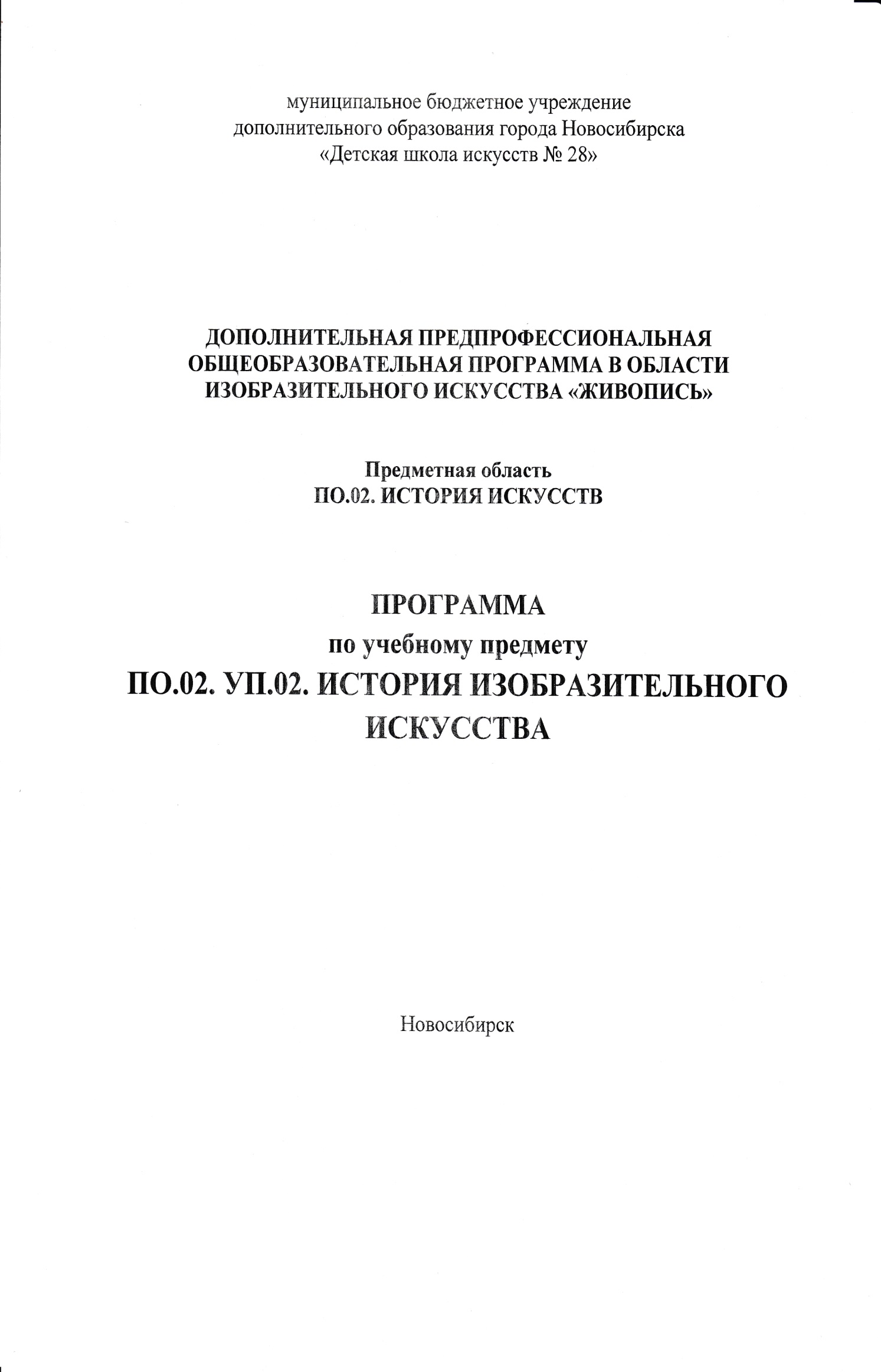 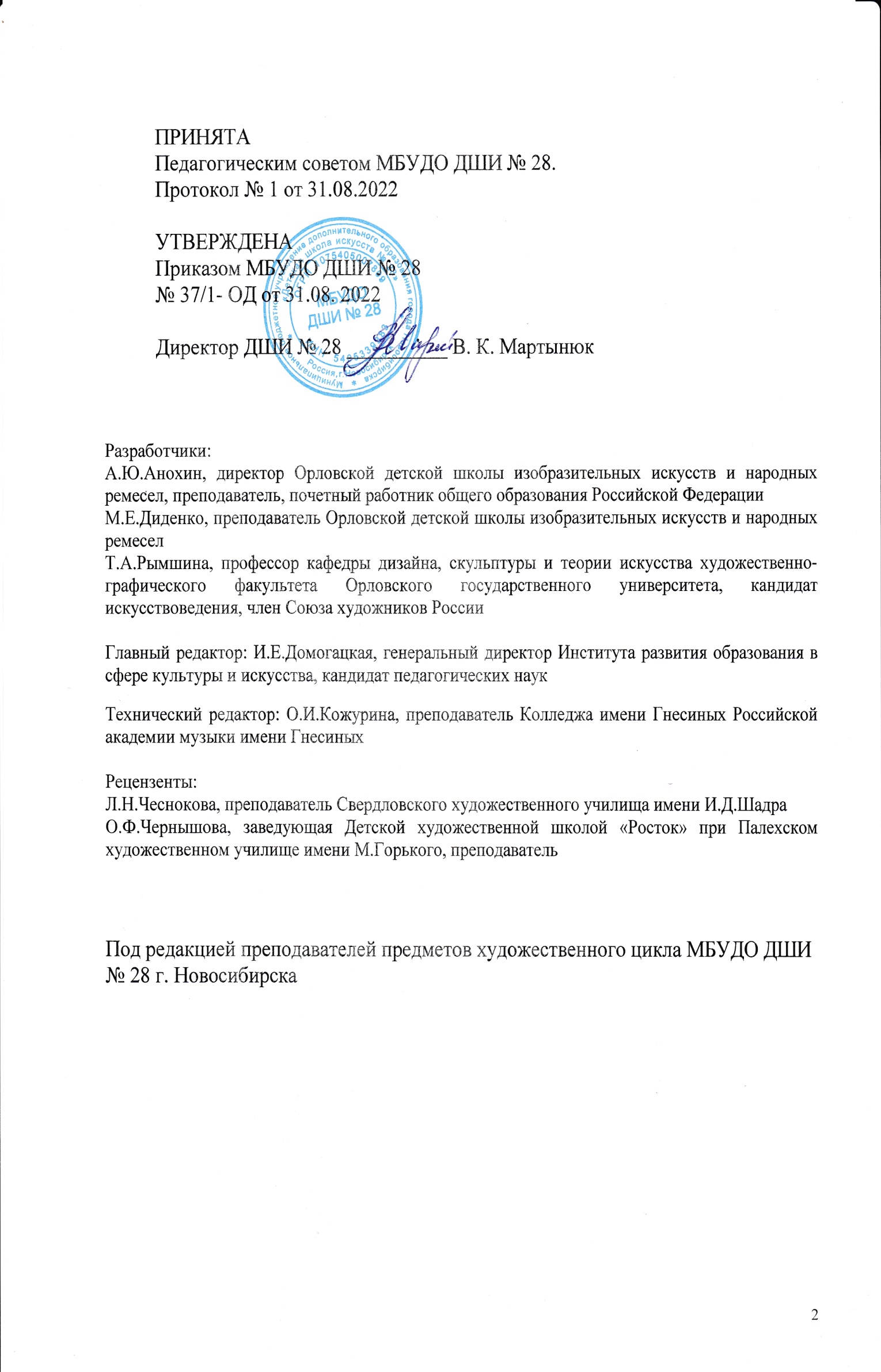 СОДЕРЖАНИЕI. Пояснительная записка 1. Характеристика учебного предмета 2. Срок реализации учебного предмета 3. Объем аудиторного времени по учебному плану ДШИ на реализацию предмета 4. Форма проведения учебных занятий  5. Цель и задачи учебного предмета 6. Методы обучения 7. Материально-технические условия реализации учебного предмета 8. Обоснование структуры программыII. Содержание учебного предмета  1. Основные разделы  2. Учебно-тематический план на 5 лет обучения  Первый год обучения  Второй год обучения Третий год обучения  Четвертый год обучения  Пятый год обучения 3. Содержание разделов и тем Первый год обучения  Второй год обучения Третий год обучения Четвертый год обучения Пятый год обучения III. Требования к уровню подготовки обучающихся  IV. Формы и методы контроля, система оценок  1. Аттестация: цели, виды, форма, содержание 2. Критерии оценки V. Методическое обеспечение учебного процесса 1. Методические рекомендации педагогическим работникам 2. Рекомендации по организации самостоятельной работы обучающихся  VI. Список литературы и средств обучения 1. Список учебной и методической литературы 3. Средства обучения I. ПОЯСНИТЕЛЬНАЯ ЗАПИСКА1. Характеристика учебного предмета, его роль в образовательном процессеПрограмма учебного предмета «История изобразительного искусства» разработана на основе и с учетом федеральных государственных требований к дополнительной предпрофессиональной общеобразовательной программе в области изобразительного искусства «Живопись».Учебный предмет «История изобразительного искусства» входит в состав дополнительной предпрофессиональной программы (далее по тексту – ДПП) «Живопись» и дополнительной общеразвивающей программы (далее по тексту – ДОП) «Изобразительное искусство». Разделы, темы и объем учебных часов данных программ совпадают, поэтому учебные группы могут формироваться из обучающихся по обеим названным программам.Содержание предмета «История изобразительного искусства» тесно связано с учебными дисциплинами «Композиция станковая», «Рисунок» и «Живопись» и др. «История изобразительного искусства» воспитывает у учащихся навыки восприятия художественного произведения как особой деятельности зрителя, формирует умения использовать полученные теоретические знания в художественно-творческой деятельности. Учебный предмет «История изобразительного искусства» направлен на овладение духовными и культурными ценностями народов мира, воспитывает уважение к культурным ценностям разных народов, формирует потребности общения с искусством. Знание истории культуры и искусства дает учащемуся возможность приобщиться к духовному опыту прошлых поколений, усвоить и понять общечеловеческие идеалы.2. Срок реализации учебного предметаПрограмма учебного предмета «История изобразительного искусства» рассчитана на 5 лет обучения. По ДПП «Живопись» с 8-летним сроком обучения предмет «История изобразительного искусства» изучается с 4-го по 8 классы.3. Объем аудиторного времени по учебному плану ДШИ на реализацию предмета На самостоятельную работу по предмету рекомендуется 1 час в неделю, что составит 33 часа в год, 165 часов – на полный курс обучения.4. Форма проведения учебных занятийЗанятия по предмету «История изобразительного искусства» проводятся в мелкогрупповой форме (численностью от 4 до 10 человек). Мелкогрупповая форма занятий позволяет преподавателю построить процесс обучения в соответствии с принципами дифференцированного и индивидуального подходов.5. Цель и задачи учебного предметаЦель: художественно-эстетическое развитие личности учащегося на основе приобретенных им знаний, умений, навыков в области истории изобразительного искусства.   Задачи:знакомство с основными этапами развития изобразительного искусства, художественными стилями и школами в западно-европейском и русском изобразительном искусстве;знакомство с творчеством и произведениями выдающихся художников, скульпторов и архитекторов;приобретение и расширение опыта восприятия произведений искусства, формирование умений определять в них основные черты художественного стиля и средства выразительности;формирование умений в устной и письменной форме излагать свои мысли о творчестве художников;расширять кругозор в сфере искусства, развивать умения выражать свое отношение к произведению искусства, проводить ассоциативные связи с другими видами искусств;воспитывать уважение к ценностям художественной культуры России и других народов.6. Методы обученияДля достижения поставленной цели и решения задач предмета используются следующие методы обучения:словесный (объяснение, беседа, рассказ);наглядный (показ, наблюдение, демонстрация приемов работы);объяснительно-иллюстративные (демонстрация методических пособий, иллюстраций); частично-поисковые (выполнение вариативных заданий); репродуктивный;практический.Предложенные методы работы в рамках данной программы являются наиболее продуктивными при решении поставленных целей и задач учебного предмета и основаны на проверенных методиках и сложившихся традициях изобразительного творчества.7. Материально-технические условия реализации учебного предметаЗанятия по предмету «История изобразительного искусства» проводятся в аудитории, оснащенной учебной мебелью (доской, столами, стульями, стеллажами, шкафами) и оформлена наглядными пособиями. В ДШИ имеется возможность использования на занятиях видеооборудования и мультимедийной техники.Для обучающихся и преподавателей, работающих по данной программе, в ДШИ № 28 имеются печатные и электронные издания основной и дополнительной учебной и учебно-методической литературы по изобразительному искусству, истории мировой культуры, художественные альбомы.Каждый обучающийся обеспечен доступом к данным фондам. Во время самостоятельной работы обучающиеся могут пользоваться Интернетом с целью изучения дополнительного материала по учебным заданиям.8. Обоснование структуры программыОбоснованием структуры программы являются ФГТ, отражающие все аспекты работы преподавателя с учеником. Программа содержит следующие разделы:сведения о затратах учебного времени, предусмотренного на освоениеучебного предмета;распределение учебного материала по годам обучения;описание дидактических единиц учебного предмета;требования к уровню подготовки обучающихся;формы и методы контроля, система оценок;методическое обеспечение учебного процесса.В соответствии с данными направлениями строится основной раздел программы «Содержание учебного предмета».II. СОДЕРЖАНИЕ УЧЕБНОГО ПРЕДМЕТА1. Основные разделы Содержание учебного предмета «История изобразительного искусства» построено с учетом возрастных особенностей детей и включает следующие разделы и темы: Искусство Древнего мираСредневековое искусствоИскусство эпохи ВозрожденияИскусство Древней РусиИскусство Западной Европы XVII - XVIII вв. Русское искусство XVI-XVIII вв.Искусство Западной Европы XIX векаРусское искусство XIX векаИскусство Западной Европы конца XIX – XX вв.Русское искусство конца XIX - начала XX вв.Искусство Советского периодаЗарубежное искусство ХХ векаИскусство авангардаИскусство моего края2. Учебно-тематический план на 5 лет обучения3. Содержание разделов и тем 1 год обучения1. ИСКУССТВО ДРЕВНЕГО МИРА1.1. Введение. Первобытное искусствоСформировать представление о роли изображений в древности. Раскрыть связь с другими видами деятельности. Показать разницу между древними изображениями и тем, что сегодня называется изобразительным искусством. Рассказать о версиях происхождения изобразительного искусства. Выявить функции, которые оно могло выполнять. Проследить эволюцию первобытного искусства: от отпечатков рук до развитой изобразительной деятельности, которая положило начало письму: сначала пиктографии, а затем и в виде изобразительных знаков. Познакомить с двумя основными темами искусства палеолита: изображением женщин и животных. Женская статуэтка из Виллендорфа (Австрия), рельеф «Женщина с рогом бизона» (Пещера Лоссель во Франции) и др. Памятники пещерной живописи. Живопись пещер Альтамира в Испании, Ласко во Франции. Познакомить с изменениями в искусстве в эпоху мезолита, выявить причины. Наскальные изображения (петроглифы) Восточной Испании, Африки. Основная тема: изображение охотничьих и военных сцен. Переход от наглядного образа к знаку в искусстве неолита. Древнейшие памятники Северной Европы. Петроглифы Каменных островов на Ангаре и др. Мегалитические сооружения. Менгиры, дольмены, кромлехи. Развитие первых ремесел. Возникновение орнамента. Самостоятельная работа: сделать копию рисунка из первобытной пещеры (по выбору).1.2. Древний Египет Древнее и Среднее царства. Сформировать представление об искусстве эпохи Древнего царства, о значении заупокойного культа в Египте, о роли художника. Познакомить с ансамблем первой в мире пирамиды Джосера в Саккара, пирамидами в Гизе и Сфинксом, Домом вечности фараона Хуфу – Великой пирамидой. Раскрыть роль художника в Древнем Египте; магический характер изображений; связь с заупокойным культом. Познакомить с памятниками скульптуры; с типами статуй; их размером. Рассказать о содержания рельефов на стенах гробниц. Раскрыть связь живописи с рельефом. Рассмотреть изобразительный характер древнего письма и специфическую условность приемов древнего искусства. Палетка фараона Нармера (Египет, конец 4 тыс. до н. э.). Выделить характерные черты: условность изображения; выделение главного размером; следование канону при изображении человека; построчное построение изображений, сочетание реальных образов с их символическими изображениями. Сделать вывод о том, что форма сама по себе не позволяет судить о значении и назначении произведения. Раскрыть рост значения погребальных храмов как центров культа фараонов в эпоху среднего царства. Рассказать о связи архитектуры с природой Египта. Познакомить с обелисками, колоссальными изваяниями фараонов. Рассказать о возникновение нового стиля в скульптуре, о возникновение реалистического портрета, о развитии жанра похоронной продукции - деревянных изображений слуг (ушебти). Новое царство. Сформировать представление об архитектуре культовых центров в Карнаке и Луксоре. Познакомить с архитектурными памятниками в Карнаке и Луксоре. Выявить ориентацию по сторонам света и годовому движению солнца. Рассказать об Алле сфинксов. Рассказать о деятельности фараона-еретика Эхнатона. Познакомить с шедеврами Амарнского периода: сцены семейной жизни фараона; бюст царицы Нефертити, скульптурное изображение Эхнатона. Самостоятельная работа: зарисовка рельефа «Поклонение богу Атону» или другого произведения Амарнского периода.1.2.1. Египетский орнаментСформировать представление о египетском орнаменте. Рассмотреть образцы произведений декоративно-прикладного творчества; выявить характерные мотивы и цветовые сочетания; раскрыть связь орнамента с природой Египта и основными занятиями людей; с представлениями о загробной жизни. Познакомить с образцами предметов быта из гробницы Тутанхамона и музейных коллекций.Самостоятельная работа: зарисовка египетского амулета или орнамента.1.3. Искусство стран Междуречья. Шумер. Ассирия. Вавилон. ПерсияСформировать представление об искусстве стран Междуречья.Познакомить с археологическими открытиями XIX-XX веков. Рассказать об основных занятиях жителей - скотоводстве и ирригации – как технологии, позволившей заселить Южную Месопотамию. А). Искусство Шумер. Урук - один из древнейших шумерских городов, построенных из кирпича, высушенного на солнце; зиккурат - жилище бога. Выявить основные декоративные средства. Познакомить с памятниками изобразительного искусства: рельефами, мозаикой, скульптурой. Рассказать о возникновении письменности, о первой библиотеке. Б). Искусство Ассирии. Появление в Ассирии нового типа города - города-крепости с единой строгой планировкой. Главная тема ассирийского искусства – героическая царская личность. Крылатые гении-хранители – шеду. Гибель Ассирии. В). Нововавилонское царство как центр месопотамской культуры. Вавилонская башня и ее прототип зиккурат Этеменанки в Вавилоне. Дворец Навуходоносора. Ворота богини Иштар. Преобладание в искусстве Вавилона религиозных сюжетов. Г). Искусство Персии. Персия как наследница культуры Передней Азии. Имперский стиль. Рельефы дворца в Персеполе. Декоративно-прикладное искусство Персии. Сделать вывод о том, что «Ахеменидский имперский стиль» создал единство культуры Инда до побережья Малой Азии и подготовил условия для нового этапа в искусстве – эллинизма. Практическая работа: зарисовка шеду; просмотр по Интернету: 1) документального фильма «Художественная культура Месопотамии» (2005) из сериала «История мировой художественной культуры»;  2) мультфильма «Легенда о Гильгамеше» Детско-юношеский центр «Старая мельница» /Худ. рук. Л. Лазарева, мастерская анимации. 1.4. Искусство скифовСформировать представление об искусстве скифов; познакомить с декоративно-прикладным искусством скифов Северного Причерноморья и Восточного Алтая.Познакомить со скифо-сибирским «звериным стилем» изображения животных в культурах позднего бронзового и раннего железного века евразийских степей. Рассмотреть петроглифы. Выявить связь с тотемизмом – почитанием священного животного (зверя, птицы, дракона). Рассказать о богатых курганных захоронениях (Пазырыкских курганах), о раскопках кургана могильника тюркской женщины Ак-Алаха (принцессы Укока). Самостоятельная работа: зарисовать орнаментальный мотив по выбору (лось, олень, лошадь, грифон).1.5. Искусство Древней ИндииПознакомить учащихся с искусством Индии. Познакомить с древними городами Хараппа и Мохенджо-Даро, с учением о мироздании; с эпосом «Рамаяна» и «Махабхарата»; со священной музыкой Индии, ее способностью приводить в согласие внутреннее состояние человека и гармонизировать его с внешним миром; рассказать о возникновении Буддизма и познакомить с основными памятниками. Ступа (Большая Ступа в Санчи, III-II вв. до н. э.) – грандиозный памятник в честь деяний Будды. Рельефы с изображением людей, животных, растений как пример неразделимости архитектуры и скульптуры, характерной для искусства Индии. Стамбха (колонны) и места, связанные с деятельностью Будды. «Львиная капитель» (250 -233 гг. до н. э.) – как олицетворение могущества буддизма. Символические изображения Будды: отпечаток человеческой ноги, колесо закона. Первые изображения Будды в облике человека в области Гандхара (теперь Пакистан). Канон изображений Будды. Пещерные монастыри. Монументальная живопись и скульптура храмов. Росписи монастырей Аджанты.Самостоятельная работа: посмотреть по Интернету документальный фильм «Ступа в Санчи»; мультфильм «Рамаяна».1.6. Искусство Древнего Китая и ЯпонииСформировать представления об искусстве Древнего Китая и Японии.Познакомить с земледельческой культурой жителей рек Янцзы и Хуанхе (III-II тыс. до н.э.). Рассмотреть изображения сил природы на гончарных изделиях Яншао. Рассказать об иероглифической письменности. Рассмотреть возникновение знаков письма из рисунков на примере иероглифов, например: «дерево», «зеленый», «поток». Рассказать о планировке городов, мест погребений, в основе которых лежала разработанная символика природных стихий и соблюдение строгой социальной иерархии. Бронзовые сосуды XVI-XII вв. до н. э. Триединство искусства слова, музыки и танца; китайское обозначение музыки «юэ» и русское понятие «красота» и «гармония». Учение Конфуция и возникновении даосизма. Зарисовать знак «инь-ян» и объяснить его значение. Подъем культуры в III в. до н. э.: установление Великого шелкового пути, строительстве Великой китайской стены. Культ предков. Рассказать об открытии в 1974 году многотысячной армии глиняных воинов императора Цинь Шихуанди. Рассмотреть погребальную утварь, плоские рельефы стен с сюжетами легенд и мифов.Эпоха Японской древности. Связь искусства этого периода с религией японцев - синтоизмом. Ориентация эпохи Нара (VII – VIII вв.) на духовные ценности и эстетику буддизма, пришедшего из Китая. Эмоционально-философское отношение к природе и последовательное развитие всех видов искусства. Сады дзэнских монастырей.Самостоятельная работа: узнать и зарисовать в тетради знаки четырех стихий: воды, огня, воздуха, земли; сделать сообщение о искусстве Японии.1.8. Древнегреческое искусство1.8.1. ВазописьСформировать представления о том, что вазопись была тесно связана с историческими этапами развития греческого искусства; познакомить с четырьмя стилями росписи (геометрическим, ковровым, чернофигурным и краснофигурным); рассказать о шедеврах этого вида искусства; выявить особенности греческого орнамента, выделить характерные мотивы и элементы.Самостоятельная работа: скопировать мотив росписи вазы (по выбору).1.8.2. Формирование и развитие древнегреческой архитектуры. Древнегреческий храм. Архитектурные ордерыСформировать представление об основном достижении греческой архитектуры - едином архитектурном языке - ордерной системе; познакомить с разновидностями ордера и названиями основных элементов. Храм - как жилище Бога на земле. Познакомить с композицией храма; выявить образную идею. Соразмерность пропорций храма пропорциям человеческой фигуры. Ордер (от лат. ordo – «порядок», «строй») – как последовательность расположения архитектурных частей греческого храма. Рассмотреть дорический ордер. Выявить трехчастную структуру: конструкция делится по вертикали на три основные части – опору (стереобат), несущую (колонна) и несомую систему (антаблемент). Три ступени «стереобата». Три части колонны - «ствол», «капитель», состоящая из «эхина» и «абаки». Три части антаблемента - «архитрав», «фриз», «карниз». Рассмотреть виды греческого архитектурного ордера, выяснить их особенности. Самостоятельная работа: зарисовать элементы дорического ордера; подписать названия основных элементов; зарисовать колонны «ионического» и «коринфского» ордеров. 1.8.3. Ансамбль Афинского акрополяСформировать представление о шедевре античного искусства – ансамбле Афинского акрополя. Доказать, что гуманистическое начало, благородное величие и гармония являются основой греческого искусства. История Афинского акрополя. Миф о споре Афины и Посейдона и его отражение в композиции акрополя. Название основных сооружений. Иктин и Калликрат. Мнесикл «Пропилеи» (437 – 432 гг. до н. э., Афинский Акрополь). «Храм Ники Аптерос» (V век до н. э., там же). «Парфенон» (V век до н. э., там же). Эрехтейон, «Портик кариатид» (V век до н. э., там же). Проследить использование ордерной системы в постройках. Познакомить со скульптурным убранством. Метопа Парфенона «Битва кентавров с лапифами» (V век до н. э., там же). Рассказать о творчестве скульптора Фидия. «Богини с восточного фронтона Парфенона» (V век до н. э.). «Статуя Афины Парфенос» (447 - 438 гг. до н. э., сохранилась в уменьшенных римских копиях). Самостоятельная работа: записать в тетрадь новые слова.1.8.4. Скульптура Древней ГрецииСформировать представления о высших достижениях греческой скульптуры, которые относятся к разработке образа человека в статуях богов и богинь, героев, а также воинов – куросов. Дать представление о сквозном мотиве античной культуры - теме «живого» изображения; познакомить с прославленными произведениями. Миф о Пигмалеоне. Изображения – как предмет религиозного культа, его атрибуты. Интерес скульпторов к типичным, идеальным чертам человека. Раскрытие совершенства человека через целомудренное изображение здоровой наготы, прославляющей природное начало. Образ гражданина – воина и атлета – как центральный в искусстве классики. Познакомить с творениями прославленных в древности скульпторов. Мирон «Дискобол» (ок. 450 г. до н. э., Рим, Национальный музей). «Афина и Марсий» (сер. 5 в. до н. э., статуя Афины находится в музее Либигхаус во Франкфурте-на-Майне; статуя Марсия - в Национальном музее Рима). Поликлет «Дорифор» («Копьеносец»; сер. 5 в. до н. э.; Неаполь, Национальный музей). Передача противоречивых переживаний человека в творчестве мастеров поздней классики. Скопас «Менада» («Вакханка», ок. 350 г. до н. э., Лондон, Британский музей). Отображение состояния спокойной задумчивости в творчестве Праксителя. «Гермес с младенцем Дионисом» (ок. 330 г. до н. э., Олимпия, Археологический музей). Создание Праксителем нового идеала женской красоты. «Афродита Книдская» (до 360 г. до н. э.). Внесение в мифологические образы черт повседневной жизни. «Аполлон Сауроктон» (третья четверть 4 в. до н. э., Рим, Ватикан). Ломка старого и зарождение нового в эпоху Александра Македонского. Размежевание направлений: идеалистического и реалистического, на основе переработки лучших достижений классики. Спокойное величие и холодная торжественность. Леохар «Аполлон Бельведерский» (ок. 340 г. до н. э., Рим, Ватикан). Решение индивидуализации образа человека, его переживаний. Лисипп «Апоксиомен» (325 – 300 гг. до н. э., Рим, Ватикан), «Мраморная голова Александра Македонского" (Стамбул, Археологический музей).Самостоятельная работа: записать в тетрадь названия и авторов скульптур.Эллинизм. Сформировать понятие «эллинизм» как культуры, возникшей на развалинах империи Александра Македонского и объединившей в себе черты греческой культуры и восточных традиций. Утрата душевного равновесия в образе человека. Лучшие произведения эллинистического искусства. «Ника Самофракийская» (ок. 190 г. до н. э., Париж, Лувр). Статуя «Венеры Милосской» (ок. 120 г. до н. э., Париж, Лувр). Рельефы «Алтаря Зевса» из Пергама (180 – 160 гг. до н. э., Берлин, Пергамон-музей). Агесандр, Афинодор, Полидор «Лаокоон и его сыновья» (1 в. до н. э., римская копия, Рим, Ватиканский музей). Искусство глиптики. «Камея Гонзага» (3 в. до н. э., Санкт-Петербург, Эрмитаж) и другие шедевры.Самостоятельная работа: копирование рисунка камеи (по выбору).1.9. Искусство Древнего Рима1.9.1. Архитектура Древнего РимаСформировать представление о том, что основой художественного мышления римлян были: точность и историзм мышления, суровая проза; божества римлян - покровители отдельных видов человеческой деятельности. Хронологические рамки искусства; влияние на искусства других народов (этруски, греческие колонисты, эллинизм). Ведущая роль архитектуры в период расцвета Древнего Рима; достижения инженерного искусства, многообразие типов сооружений,  масштаб строительства. Красота и мощь римской архитектуры в разумной целесообразности, логика структуры сооружения, точно найденные пропорции и масштабы, лаконизм архитектурных средств. Показать широту градостроительства, развивавшегося не только в Италии, но и в провинции – как отличительную черту римской архитектуры. Композиция древнеримского города. Форум, храмы, базилики, лавки торговцев, рынки. Колонны и портики. Форум Романум (6 век до н.э.) – древнейший форум в Риме; Аппиева дорога; квадратный дом в Ниме; арка Тита в Риме; Колизей и др. Главное завоевание римлян в строительстве общественных сооружений – создание огромных внутренних пространств, свободных от внутренних опор. Храм Пантеон в Риме. Основная форма перекрытия – цилиндрический свод из бетона и камня. Крестово-купольный свод. Создание ордерной аркады. Секрет долговечности римской архитектуры – водоупорный бетон.Самостоятельная работа: сделать запись в тетради о значении римской архитектуры; записать названия основных памятников; посмотреть видеосюжет об архитектуре по Интернету.1.9.2. Скульптура Древнего РимаСформировать представление о том, что скульптурный портрет, бытовой и исторический рельеф с характерным для него документально точным повествовательным началом являются главным вкладом римлян в искусство скульптуры. Рассмотреть развитие образа человека-гражданина, сознающего свое значение как самоценной личности. Раскрыть истоки интереса к передаче индивидуальных черт лица в традиции изготовления посмертных масок в связи с развитым культом предков. Выявить особенности портретов республиканской эпохи и римской империи. Рассказать о влиянии на скульптуру искусства этрусков, греков и эллинов и других покоренных народов. Познакомить с шедеврами римской скульптуры. Статуя оратора (Авл Метелл). Надгробная стела Вибия и его семьи. Статуя Августа из Прима Порта. Портрет Люция Цецилия Юкунда. Портрет Каракаллы. Портрет сириянки. Конная статуя Марка Аврелия в Риме.Самостоятельная работа: перечислить в тетради основные памятники скульптуры; посмотреть дополнительный материал по Интернету.1.9.3. Живопись Древнего РимаПознакомить с основными чертами античной фрески, созданной на основе греческой традиции; дать представление о фаюмских портретах, о мозаиках вилл и терм. Первый помпейский стиль живописи – «инкрустационный» (II - конец I в. до н.э.). «Дом Фавна» в Помпеях. Второй помпейский стиль – «архитектурно-перспективный» (I в. до н. э.). «Вилла Мистерий» близ Помпей. Третий помпейский стиль – «канделябровый» (конец I в. до н. э. – 50-е гг. I в. н. э.). «Сад» в «Доме Фруктовых Деревьев» в Помпеях. «Дом столетней годовщины». Четвертый помпейский стиль – «декоративный» (с середины I в. н. э.) «Дом Веттиев» в Помпеях. Формирование жанра натюрморта (в середине I в.). Натюрморт из гробницы Вестория Приска в Помпеях. Широкое распространение портрета в римской живописи. «Поэтесса» - фреска из Помпей (I в. до н. э.). Развитие живописного портрета в Эль-Фаюме под воздействием эллинистически-римского искусства. Естественный поворот головы, живописная лепка объема, яркая обрисовка индивидуальных особенностей модели. Греческие традиции в мозаике вилл и терм. Сюжетные мозаики виллы Дель – Казале. «Девушки в бикини» (нач. IV в. н. э., Сицилия). Самостоятельная работа: перечислить стили помпейских росписей; скопировать фаюмский портрет (по выбору).1.10. Итоговый урок2 год обучения2. СРЕДНЕВЕКОВОЕ ИСКУССТВО2.1. Искусство ВизантииВизантийское искусство внесло в культуру многих стран новое содержание, наполнило его новыми образами. Оно формировалось, с одной стороны, на основе античной архитектуры и скульптуры, а с другой - под влиянием художественной культуры Ближнего Востока. Важную роль в художественной жизни сыграло христианство.2.1.1. Раннехристианская архитектура.Храм св. Софии в КонстантинополеРассказать об образовании Восточной части Римской империи, об истории термина «Византия»; о преемственности греко-римской культуры. Познакомить с величайшими достижениями в области архитектуры: разработке идеи христианского храма на рубеже V-VI веков как подобия небесного града Иерусалима; проследить развитие композиции храма от варианта римской базилики до создания схемы крестово-купольного храма; раскрыть символику частей храма в их единстве. Обратить внимание на скромную внешнюю отделку сооружения и богатое внутреннее убранство как специфику византийских храмов; на расположение мозаик в интерьере. Познакомить с шедевром византийской архитектуры Софией Константинопольской (532 – 537 гг.; зодчие Анфимий из Тралл и Исидор из Милета). Самостоятельная работа: посмотреть по Интернету документальный фильм «София Константинопольская». 2.1.2. Византийская иконописьСформировать представление о роли церковного интерьера в византийском храме, о синтезе искусств, воплощенном в стенных и плафонных росписях; об особенности иконописных изображений, являющихся посредниками между видимым и невидимым миром в эпоху средневековья; о роли иконописца, его подобии священнику. Проследить то, как изменялся язык изображений святых от реалистических индивидуальных образов до изобразительных элементов, которые приобрели характер условных знаков, закрепленных в каноне. Рассмотреть то, как развивался главный образ византийской культуры - образ Иисуса Христа - от юноши пастуха до возникновения образа Бога – грозного, непримиримого судьи. Рассказать о том, что именно Византия выработала все прообразы (архетипы) - постоянные иконографические схемы, от которых не полагалось отступать при изображении священных сюжетов. Познакомить с мозаиками собора Сан Витале в Равенне; мозаиками Софийского собора. Святой Лука как первый иконописец. Шедевр византийской живописи 11 - начала 12 века – икона столичной школы «Владимирская Богоматерь», иконографического типа «Умиление». Взаимоотношение между изображением и молящимся. Самостоятельная работа: посмотреть в Интернете (YouTube) видеоролик «Равеннское пение», V-VIII вв.»; рассмотреть мозаики Равенны, их колорит.2.1.3. Византийский орнаментСформировать представления о том, что в византийском орнаменте происходило слияние эллинистических и восточных традиций; орнамент состоял из сплетений звериных (птиц, грифонов, барсов) мотивов, стилизованных растительных побегов, в частности, виноградных лоз; формы утрачивают объемность, становятся более плоскими. Рассмотреть характерные черты и мотивы орнаментального искусства Византии: причудливую узорчатость, заимствованную у персов; изображения животных на византийских тканях, заключенные в геометрические фигуры – круги или многоугольники; сильно стилизованные растительные формы, которые разделяются на простейшие элементы (пальметику, полупальметику и вьющийся стебель); древовидные композиции. Отметить наиболее употребляемые цвета в византийском орнаменте: ярко-зеленый, ярко-красный, фиолетовый, пурпурный. Обратить внимание на то, что заимствованные и по-своему переработанные орнаментальные формы других народов, сложившись в своеобразный византийский стиль, оказали влияние на искусство стран Западной Европы и Востока, и в особенности - на русское искусство. Самостоятельная работа: копирование мотива византийского орнамента по выбору.2.2. Средневековое искусство Западной ЕвропыПосле разрушения Рима в Европе начинается новый виток развития культуры, базирующийся на ином типе мировоззрения, связанного с христианством. В средневековом сознании появилось новое качество – символичность мышления. Оно подразумевает непознаваемость Бога-Творца, которого нельзя увидеть, понять его помыслы. Но все, что существует в мире, имеет ценность только в той степени, в какой в нем присутствует Божественное начало. Многоярусная система Бытия приобретает новое иерархическое значение. Каждый более высоко расположенный ярус и все, что в нем находится, ближе к Богу и дальше от преисподней, Сатаны, находящегося в самом нижнем ярусе. Чем ближе к преисподней, тем более греховно существо, поэтому исчадьями ада считались все ползучие гады – змеи, ящерицы, жабы. Главным выразителем новых представлений был средневековый храм.2.2.1. Введение. Искусство варваровПознакомить с моделью мира средневекового европейца, сочетавшей в себе первобытные магические представления и идеи античной философии; показать соединение народной и светской культуры в памятниках средневековья. Падение Римской империи. «Смутные времена». Переселение народов и образование варварских государств. Выход на первый план «варварских» элементов: образы фольклорных традиций племен, разрушивших Рим. Мотивы «звериного стиля» как отражение древних языческих представлений, страха перед силами природы и христианского учения о греховности мира, враждебного человеку. Наследие кельтов. Монастыри и кельтская книга. Кельтский орнамент «плетенка». Вестготское королевство. Клад Гаррасар. Каролингское Возрождение (8 – 9 вв.). Корона священной Римской империи. Чудесный талисман Карла Великого. Искусство викингов. «Звериный» стиль. Самостоятельная работа: зарисовать мотив кельтского орнамента (по образцу); познакомиться с легендами Средневековой Европы.2.2.2. Романский стильСформировать представление об искусстве средневековья как едином нерасторжимом ансамбле, объединяющем вокруг архитектуры различные виды искусства (монументальную живопись, скульптуру и декор). Познакомить с возникновением термина «романский стиль»; с формами церковной (монастыри) и военной (замок феодала) архитектуры; с конструктивными и образно-художественными особенностями построек. Выявить особенности романской архитектуры: строгую простоту, монументальность монастырских церквей, тяжеловесность формы, сумрачность помещений. Познакомить со скульптурным декором храмов. Рельеф – как преобладающий вид романской скульптуры. Раскрыть причины соединения мотивов фантастических существ и христианских сюжетов на храмах с переплетением в народном сознании языческих и христианских представлений. Тема Бога – защитника и судьи – как главная в изобразительном искусстве. Отношение к изображениям монументальной живописи как «книге для неграмотных» определяет роль художника в обществе: доносить текст Библии в зримых образах. Повествовательный характер светских произведений. Ковер из Байе. Самостоятельная работа: зарисовать по выбору фрагмент средневековой вышивки.2.2.3. Готический стильСформировать представления о том, что основным достижением европейской готики была разработка гигантского собора как архитектурно-художественного и культурного центра средневекового города. Возникновение стиля во Франции.	 Анализ конструктивных принципов новой архитектуры: каркасной системы и стрельчатого свода, позволивших увеличить высоту сооружений и наполнить их светом. Подобие готических построек конструктору, который собирается из модулей-ячеек. Устремленность ввысь, многообразие декоративных форм, игра светотени готических соборов. Собор – центр городской жизни и ведущий тип строительства. Горожане и ремесленники как заказчики статуй, рельефов, витражей. Символизм мышления: каждая часть и фрагмент архитектурного сооружения наделен символическим смыслом. Собор «Парижской Богоматери». Скульптурная программа собора («каменная Библия»). Витражи как разновидность монументальной живописи; олицетворение света витражей с христианской верой. Подчиненность декоративной программы собора иерархии. Собор как воплощение комплекса представлений о мироздании. Сплетение фантастических и реальных мотивов в орнаментике. Развитие стиля готических соборов от Парижа и Шартра до соборов зрелой готики в Реймсе и Амьене. Кирпичная готика Германии. Реалистичность жанровой и портретной скульптуры собора в Наумбурге. Самостоятельная работа: зарисовка элементов декора собора Парижской Богоматери.2.2.4. Искусство средневекового орнаментаСформировать представление о декоре храма как гигантском орнаменте, органично связанном с формой и духовным содержанием храма: обильность изображений демонстрировала верующим сложность мироустройства. Рассмотреть типы готического декора: 1) декор чисто орнаментального характера; 2) декор, в котором фигуры становятся более объемными и тщательно проработанными и как бы отрываются от стен. Раскрыть причины взлета средневековой орнаментики в слиянии традиций кельтского орнамента (плетенки) с искусством Византии и арабо-мусульманской культуры. Познакомить с формулой, воплощавшей новые художественные идеи: похожая на пирамиду фигура, стороны которой в вершине сливаются в устремленную в бесконечность вертикаль. Эта формула стала художественным воплощением средневековой системы Бытия. В последний этап развития готики вместо пирамиды появляется вибрирующие, словно языки пламени орнаментальные ритмы, которые отражают внутреннюю напряженность и крах мифологического сознания. Колорит витражей строится в основном на фиолетово-лиловой гамме – этот цвет символически воспринимался как цвет устремления души молящегося христианина ввысь. С этим искусством органично связана и письменность готики – образец высокого художественного стиля. Готический шрифт – один из самых красивых в мире. Самостоятельная работа: сделать копию фрагмента средневекового орнамента.3. ВОЗРОЖДЕНИЕ3.1. Архитектура Италии эпохи ВозрожденияПознакомить с происхождением термина «Возрождение» (Ренессанс); с особенностями архитектуры Италии; раскрыть светский характер культуры Возрождения. Принцип гуманизма, утверждение достоинства и красоты человека, его разума и воли, его творческих сил как основа культуры Возрождения. Изучение памятников античности, анатомии, законов перспективы. Творчество Филиппо Брунеллески (1377 – 1446), родоначальника ренессансной архитектуры. Купол собора Санта Мария дель Фьоре во Флоренции, усвоение древнеримской и готической традиции. Гармоничность архитектуры Брунеллески. «Капелла Пации» (начата в 1430 г.) при церкви Санта-Кроче во Флоренции. Разработка основных принципов сооружения палаццо (городского дворца). Творчество Леона Батиста Альберти (1404 – 1472), энциклопедиста-теоретика, автора научных трактатов об искусстве («Десять книг о зодчестве»). Введение в композицию фасада городского дворца основных элементов ордерной архитектуры. «Палаццо Ручеллаи во Флоренции» (1446 – 1451). Зарождение и развитие принципов архитектуры Высокого Возрождения в Риме. Сложение единого национального стиля, основанного на свободном использовании классических ордеров античности. Творчество Браманте (1444 – 1514). Величественно-монументальный облик сооружений. «Темпьетто» (1502 г.; храм монастыря сан Пьетро ин Монторио в Риме). Проект собора св. Петра в Риме (1506) – как главное создание Браманте. Творчество Андреа Палладио (1508 – 1580), теоретика, исследователя и крупнейшего практика-строителя второй половины XVI века. Создание нового типа загородной виллы. «Ротонда близ Виченцы» (1551 – 1567). Самостоятельная работа: сделать в тетради запись о роли Брунеллески, Альберти, Браманте и Палладио в истории развития архитектуры; перечислить основные произведения Донателло.3.2. Скульптура ВозрожденияРассказать об обретении скульптурой, до этого находившейся в состоянии полной зависимости от архитектуры, самостоятельного значения, о появлении новых жанров; познакомить с творчеством выдающихся скульпторов Лоренцо Гиберти и Донателло. Творчество Лоренцо Гиберти (1378 – 1455), скульптора, первый историк итальянского искусства, блестящий рисовальщик, посвятил всю творческую жизнь созданию живописного монументального декоративного рельефа. Бронзовые двери баптистерия (XV в., Флоренция). «Встреча царя Соломона с царицей Савской» и др. Лирическая красота образов, правильность пропорций фигур, богатство пейзажных и архитектурных фонов. Равновесие и гармония всех элементов изображения. Творчество Донателло (ок. 1386 – 1466, полное имя – Донато ди Николо ди Бетто Барди), реформатор итальянской скульптуры. Создание героизированного образа человека Возрождения. Статуя св. Георгия (1416 г., Флоренция, Национальный музей). Давид (1430-1440-е годы) – первая обнаженная статуя в итальянской пластике Возрождения. Претворение традиции античного искусства в рельефах Флорентийского собора (1433 – 1439). Фриз, составленный из фигурок танцующих путти (младенцев-ангелов). Монументальная декоративность и реализм скульптурного портрета Донателло. Конная статуя кондотьера Эразмо да Нарни, прозванного Гаттамелатой (1447 – 1453) – первый конный памятник в искусстве Возрождения.Самостоятельная работа: сделать в тетради запись о творчестве скульпторов, перечислить основные произведения.3.3. Сандро Боттичелли и Леонардо да ВинчиСформировать представление о творчестве художников; проследить на примере их творчества рождение нового изобразительного языка, выразившемся в переходе от линии, как главном выразительном средстве (наследии иконописи средневековья), к светотени, как средству достижения жизнеподобия. Сандро Боттичелли (1445 – 1510) как самый эмоциональный и лиричный художник Возрождения; о линии как главном выразительном средстве его композиций; о поэтической утонченности женских образов. Анализ композиций «Весна» (ок. 1485) и «Рождение Венеры» (ок. 1484). Леонардо да Винчи (1452 – 1519) как подлинный основоположник стиля Высокого Возрождения. Композиционные и живописные эксперименты Леонардо да Винчи. Свет и освещенность – как условие и важнейшее средство изобразительности. Учение Леонардо о светотени, применение которого позволяло достичь удивительно тонких эффектов в изобразительной моделировке форм: «сфумато» (от итал. Sfumato) – «дымчатой» атмосфере, где предметные очертания почти неуловимы. «Мадонна в гроте» (1483 – 1894). Роспись «Тайная вечеря» (1495 – 1497, монастырь Санта-Мария делла Грацие в Милане). «Портрет Моны Лизы» («Джоконда», ок. 1503). Зарисовки Леонардо как средство познания мира.Самостоятельная работа: найти материал о том, как обучались итальянские художники, о ранних работах Леонардо.3.4. РафаэльДать представления о том, что Рафаэль Санти (1483 – 1520) в своем творчестве воплотил самые светлые и возвышенные идеалы гуманизма: он синтезировал достижения предшественников и создал свой идеал прекрасного, гармонически развитого человека в окружении величавой архитектуры или пейзажа; что в основе его творческого метода лежит принцип отбора и обобщения жизненных наблюдений. Кратко познакомить с фактами биографии; охарактеризовать периоды творчества. Первые шаги. Анализ композиции «Мадонна Конестабиле» (1502). Флорентийский период. «Автопортрет» (1506). «Мадонна в зелени» (1506). Выявить влияние на художника творчества Леонардо да Винчи: использование композиционной схемы «Мадонны в гроте» Леонардо да Винчи (заключение изображения в пирамидальную группу). Сравнить композиции портретов «Джоконда» Леонардо и «Дама с единорогом» (1505 – 1506) Рафаэля. Рассказать о том, что погружение в творчество великих мастеров привело к изменению собственного стиля художника. «Портрет Анджело Дони» и «Портрет Маддалены Дони» (оба 1506). «Наложение» фигур на перспективный фон как характерная черта ренессансной картины. Римский период. Росписи станц Ватикана. Анализ композиций Станцы делла Сеньятура «Афинская школа» (1509 – 1511). Познакомить с алтарной картиной «Сикстинская Мадонна» (1515 – 1519) и самыми значительными портретами позднего периода «Дама под покрывалом» (ок. 1516) и «Портрет графа Бальдассаре Кастильоне» (1514 – 1515).Самостоятельная работа: сделать в тетради запись о творчестве художника, перечислить основные произведения.3.5. МикеланджелоСформировать представление о творчестве великого художника и борца как отражение высшей точки эпохи Возрождения; о мастере, оставившем произведения, грандиозные по масштабу и силе, воплощающие наиболее прогрессивную идею эпохи: утверждение образа безграничного господства совершенного человека-титана. Микеланджело Буонарроти (1475 – 1564) был гениальным скульптором, живописцем, архитектором, рисовальщиком, военным инженером, поэтом. «Пьета» (1498 – 1501), «Давид» (1501 – 1504). Картон «Битва при Кашине» (известен по гравюрам и живописной копии). Цикл фресок Сикстинской капеллы («Отделение света от тьмы», «Сотворение Адама», «Грехопадение», 1508 - 1512). Купол собора св. Петра в Риме. Переломе в мировоззрении художника, который был связан с кризисом ренессансной культуры. «Надгробие Медичи» (1520 – 1534). Раскрыть идейное содержание произведения. Самостоятельная работа: сделать в тетради запись о творчестве художника, перечислить основные произведения.3.7. Возрождение в НидерландахСформировать представление об особенности Возрождения в искусстве Нидерландов: интуиция заменяла научный подход к изображению природы; разработка основных приемов реалистического искусства достигалась путем острого непосредственного наблюдения конкретных единичных явлений. Показать народный характер искусства, сильное влияние фольклора; черты фантастики, гротеска, острой сатиры; глубокое чувство национального своеобразия жизни, а также отображение социальных контрастов в жизни различных слоев общества. Рассказать об особенности исторического развития Нидерландов. Деятельность Эразма Роттердамского, введшего в обиход античную мудрость с помощью своих «Поговорок» (1500); об отличии от итальянского восприятия образа человека в мироздании: он признавался наибольшей ценностью среди множества явлений вселенной. В изображении человека художников интересуют характерные и особенные черты, сфера обыденной и духовной жизни. Братья Лимбурги «Великолепный часослов герцога Беррийского» (1411 – 1416): миниатюры «Март», «Июнь», «Октябрь». Возникновение техники масляной живописи. Братья Губерт ван Эйк (? – ум. 1426) и Ян ван Эйк (ок. 1390 – 1441) как основоположники реализма в Нидерландах. Творчество Яна ван Эйка, смелого новатора, художник философского понимания жизни, ее тонкого и проникновенного художественного истолкования. «Гентский алтарь» (1426 – 1432, церковь св. Бавона). «Мадонна канцлера Ролена» (ок. 1434). «Портрет четы Арнольфини» (1434).Самостоятельная работа: сделать в тетради запись о творчестве художника, перечислить основные произведения.3.8. Босх и Питер Брейгель СтаршийСформировать представление о творчестве самобытных художников, которые по разному отразили народное мировоззрение своего времени. Рассказать о развитии творчества Иеронима Босха (ок. 1450 – 1516) на фоне тревожных ожиданий конца света. «Корабль глупцов». «Воз сена» (1500 – 1502, центральная часть трёхстворчатого алтаря). «Сад наслаждений» (Центральная часть трёхстворчатого алтаря; начало XVI века). Поиски эстетического осмысления места человека в мироздании и смысла бытия в работах Питера Брейгеля Старшего (между 1525 и 1530 – 1569). «Падение Икара» (между 1555 и 1558). «Охотники на снегу» (1565). «Нидерландские пословицы» (1559). «Крестьянский танец» (1566 – 1567). «Слепые» (1568).Самостоятельная работа: сделать в тетради запись о творчестве художников, перечислить основные произведения.3.9. Возрождение в Германии. Альбрехт ДюрерСформировать представление об особенности Возрождения в Германии: новое ренессансное осознание миропорядка и места человека в нем рождалось на основе позднеготической традиции и развивалось в двух направлениях: религиозно-мистическом и придворно-аристократическом. Познакомить с творчеством Альбрехта Дюрера (1471 – 1528), который сумел достичь в своих произведениях органического единства средневековых традиций и реалистического изображения окружающего мира. «Автопортрет» (1498). «Автопортрет» (1500). «Портрет венецианки» (1506). «Портрет матери» (1514). Техника гравюры на меди. Преобладание графического начала в творчестве Дюрера. «Рыцарь, смерть и дьявол» (1513). «Св. Иероним» (1514). «Меланхолия» (1514). Штудии, этюды, наброски и разные материалы наследия художника. «Зайчик». Самостоятельная работа: сделать в тетради запись о творчестве художника, перечислить основные произведения.3.10. Орнамент эпохи ВозрожденияСформировать представление о ренессансном орнаменте. Рассказать о ясности и гармонии ренессансного орнамента, об увлечении античным орнаментом; в орнаментах широко используются листья аканта, дуба, виноградной лозы, различные элементы животного мира в сочетании с изображением обнаженного человеческого тела; применяются ионики, бусы, меандр, плетенка, чешуя, лента, широко используется мотив раковины. Выделить особое место акантового листа и акантового завитка. Рассмотреть образцы орнаментов, выделить цветовое решение.Самостоятельная работа: скопировать образец орнамента (по выбору); отметить в тетради наиболее характерные черты орнамента эпохи Возрождения.3 год обучения4. ИСКУССТВО ДРЕВНЕЙ РУСИИсторически сложившиеся условия развития русского искусства. Ведущая роль церкви в искусстве Древней Руси.4.1. Из истории формирования и развития Древней Руси. 4.2. Искусство Киевской РусиПредания об основании Киева и деятельности первых русских князей. Рассказать о реформирование языческого культа в эпоху князя Владимира; о Крещении Руси, о первом каменном строении – Десятинной (Рождества Богородицы) церкви (не сохранилась); о переносе традиции константинопольской художественной школы в художественную культуру Руси. Познакомить с памятниками архитектуры: Золотыми воротами и Софийским собором. Рассмотреть мозаики интерьера. Сравнить с первообразом – Софией Константинопольской. Рассказать о древнерусских ремеслах, показать образцы ювелирного искусства. Самостоятельная работа: посмотреть в Интернете (youtube) документальный фильм «Памятники культуры Древней Руси». Реж. Р. Желыбина. «Школфильм», 1974.4.3. Искусство Новгорода Сформировать представление о Новгороде как одном из уникальных и древнейших городов России, чьи памятники культуры не были разгромлены в средние века. Рассказать о современном научном взгляде на происхождение новгородцев, в связи с открытиями новгородских берестяных грамот в XX веке; об устройстве города и особенностях уклада. Познакомить с памятниками архитектуры и искусства: устройством новгородского Детинца (крепости); с историей Софийского собора; с бронзовыми сетунскими вратами и др. Выявить характерные черты новгородской архитектуры (использование местного камня-известняка, простая планировка, минимум декора); замена мозаики фресковыми росписями. Рассмотреть идеи и композиции икон «Спас Нерукотворный», «София Премудрость Божия», «Отечество с избранными святыми», «Знамение Богоматери», «Св. Георгий со змеем», «Битва новгородцев с суздальцами». Самостоятельная работа: просмотр видеосюжета по Интернету (YouTube) «Софийский собор» (автор текста Леонид Лопаницын); перечислить в тетради название святынь собора. 4.4. Владимиро-Суздальская архитектурная школаСформировать представление о белокаменной архитектуре Владимиро-Суздальского княжества как вершине русского искусства XII-XIII веков. Познакомить с шедеврами архитектуры: «Золотыми воротами» (1164), Успенским (1158 – 1161) и Дмитровским (1194 – 1197) соборами города Владимира; Георгиевским собором из Юрьева-Польского, дворцом князя Андрея Боголюбского (реконструкцией), храмом Покрова на Нерли (1165); с архитектурой города-музея Суздаля. Выявить характерные черты владимиро-суздальской архитектурной школы: использование белого камня для строительства храмов; деление поверхности стены аркатурно-колончатым поясом (фризом); белокаменное узорочье фасадов (владимирские мастера перенесли приемы обработки дерева на камень), в котором отражено народное представление о красоте. Рассказать о большой реставрационной работе, проделанной учеными в деле сохранения памятников архитектуры. 4.5. Ансамбль Московского КремляСформировать представления о том, что Москва конца XV - начала XVI века была не только политическим центром возрождения Руси, но и средоточием формирования общерусской культуры, опиравшемся на владимирское наследство. Рассказать легенду возникновения города. Рассмотреть старинный чертеж с изображением плана Московского Кремля XVI века. Познакомить с памятниками архитектуры, являющимися синтезом художественных приемов зодчества Руси и итальянского Возрождения. Успенский собор (1475 – 1479; арх. Аристотель Фиораванти). Архангельский собор (1505 – 1508; арх. Алевиз Новый). Благовещенский собор (1484 – 1489) и церковь Ризоположения (1484 – 1486). Грановитая палата (1487 – 1491; арх. Марко Фрязин и Пьетро Антонио Солари). Колокольня Ивана Великого (1505 – 1508; арх. Бон Фрязин). Посмотреть документальный фильм «Московский Кремль». Обратить внимание на антропоморфный характер башен, напоминающих своим обликом богатырей в русских доспехах. Рассказать о том, что Кремль и его здания стали образцом, которому стремились подражать другие города Московского княжества.Самостоятельная работа: подготовить сообщение об истории и святынях одного из соборов Московского Кремля.4.6. Феофан Грек и Андрей РублевПознакомить с деятельностью выдающихся иконописцев конца XIV – начала XV вв. (Феофана Грека, Андрея Рублева); выявить особенности письма. Формирование умения сравнивать почерки художников; воспитывать интерес к наследию русского искусства. Традиции константинопольской школы в произведениях Феофана Грека, его новгородские фрески. Иконы «Успение Божией Матери» (1380 – 1390-е), «Преображение» (около 1403). Экспрессивная манера письма, насыщенный колорит святых образов. Иконостас Благовещенского собора московского Кремля. 4.7. Андрей Рублев. ТроицаЗначение творчества Андрея Рублева, влияние исихазма, отход от византийской традиции. Анализ композиции, богословская символика отдельных элементов иконы «Св. Троица». Самостоятельная работа: сделать линейную зарисовку иконы Андрея Рублева «Св. Троица», обратить внимание на перетекание линий друг в друга.Дальнейшее развитие иконописи. Творчество Дионисия (около 1440 – около 1505 гг.) определило главное направление в живописи конца XV – начала XVI веков: поиск образа совершенного человека; об исканиях, педагогической деятельности Симона Ушакова (1626 – 1686), стремившегося преодолеть художественную догму и добиться правдивого изображения человеческого лица. Особенности творческой манеры Дионисия и Симона Ушакова: удлиненность пропорций, мягкость и плавность движений персонажей, праздничный характер изображения Дионисия и телесности, сдержанной, но отчетливо выраженной объемности построения в работах Ушакова. 4.8. ИконостасСформировать представление об иконостасе; о возникновении и развитии иконостаса в византийском искусстве и об особенностях русского иконостаса. Познакомить с композицией «классического» высокого иконостаса русских храмов XV - XVII веков. Иконостас Архангельского собора Московского Кремля как общепринятый образец. Рассказать о том, что к началу XVIII века иконостасы в России достигли своего максимального размера. Их содержание стало чрезмерным. Резко выросло декоративное оформление иконостаса, превратившее его в архитектурное произведение.Самостоятельная работа: познакомиться с иконостасом храма, расположенного недалеко от дома учащегося; посчитать количество рядов; обратить внимание на расположение икон у царских врат; на декоративное оформление иконостаса, на мотивы орнамента; сделать набросок понравившегося орнаментального мотива (по памяти).4.10. Декоративно-прикладное искусство Древней РусиСформировать представления об Оружейной палате Московского Кремля как высшей художественной школе средневековой Руси, в которой сосредоточились основные ремесленные силы; чувство земной красоты, интерес к реальным формам, сказочная фантастика - пронизывали все виды художественного творчества. Орнаментальность, претворявшая мотивы живой природы, была ведущим началом искусства. Сокровища Теремного дворца Кремля. Рассмотреть образцы ажурной резьбы (каменная и деревянная резьба Новодевичьего монастыря); архитектурной керамики – изразцов (убранство теремка Крутицкого митрополичьего подворья); эмальерного искусства (золотая оправа седла «большого наряда» царя Михаила Федоровича); лицевого и декоративного шитья (покров с изображением Сергия Радонежского с житием – вклад Строгановой в Троицко-Сергиевский монастырь). Самостоятельная работа: просмотр видеофильма о сокровищах Кремля.ИСКУССТВО ЗАПАДНОЙ ЕВРОПЫ XVII - XVIII вв.Формирование национальных школ. Разрушение целостного поэтического восприятия мира, идеал гармонии и ясности оказывается недосягаемым. Титаны, воспетые эпохой Возрождения, уступили место человеку, сознающему свою зависимость от общественной среды и объективных законов бытия. Стремление к широкому показу действительности привело к многообразию жанровых форм. В изобразительном искусстве самостоятельное значение завоевывают светские жанры: бытовой жанр, пейзаж, портрет, натюрморт. Разнообразие художественно-идейных течений. Формируются два больших стиля – барокко и классицизм. Наравне с ними возникает реалистическое искусство. К величайшим мастерам реализма принадлежат – Караваджо, Веласкес, Рембрандт, Халс, Вермер Дельфтский.5.1. Архитектура и скульптура Италии XVII века. Стиль бароккоСформировать представление об искусстве барокко, раскрыть роль католической церкви; выявить главные особенности стиля (стремление к созданию ансамбля, синтезу архитектуры и скульптуры); познакомить с творчеством Бернини. На примере анализа композиционного решение фасада церкви Сан Карло на площади «Четырех фонтанов» в Риме (1634 – 1667) архитектора Франческо Барромини (1599 – 1667), объяснить характерные особенности архитектуры барокко: динамичное пространственное решение; трактовку образа объемов живописными массами; сложные планы с преобладанием криволинейных очертаний; разрушение тектонической связи между интерьером и фасадом здания; свободное использование ордерной формы ради усиления пластичности и живописности общего решения. Обратить внимание на любимые декоративные формы (волюту, овал); раскрепованный антаблемент как почти непременный признак барочной постройки. Рассмотреть творчество Лоренцо Бернини (1598-1678) как яркий образец стиля барокко в скульптуре и архитектуре. При характеристике его творчества подчеркнуть сходство с ренессансными мастерами, его разностороннюю одаренность. Крупнейшая архитектурная работа Бернини – окончание многолетнего строительства собора св. Петра в Риме и оформление площади перед ним (1656 – 1667). Рассказать о применении законов перспективы и оптики при конструировании архитектурных проектов. «Королевская лестница» («Скала реджа», 1663 – 1666). Познакомить с деятельностью Бернини-декоратора при оформлении собора св. Петра. «Бронзовый киворий» (балдахин, 1624 – 1633). Рассказать о творчестве Бернини-скульптора. Кафедра в соборе св. Петра в Риме (1657 – 1666). Новаторские искания мастера в ряде статуй и портретов. «Давид» (1623). Тонкость жизненных наблюдений в алтарной группе «Экстаз св. Терезы» (1645 – 1652) в церкви Санта Мария дела Витория. При анализе произведений увидеть общий театральный прием – свет, льющийся из окна, умение подчинить себе материал. Портрет Констанции Буонарелли (1635) – один из лучших портретов в творчестве мастера. В заключение рассказать о фантастической работоспособности художника.Самостоятельная работа: словарная работа: «барокко», «раскрепованный антаблемент», «киворий»; записать названий основных работ Бернини, выделить характерные черты творчества мастера.КараваджоСформировать представление о революции в области формы и иконографии живописи, совершенной Микеланджело да Караваджо (1573 – 1610). Рассказать о личности художника, его непростом жизненном и творческом пути. На примере анализа раннего творчества выявить, что главным в его произведениях является не повествование, а поиск характерного типажа. Обратить внимание на материальность и законченность каждой детали. «Юноша с лютней» (ок. 1595, Санкт-Петербург, Эрмитаж). Картина «Корзина с фруктами» (1596) - как первое и одно из самых красивых произведений жанра натюрморт. Раскрыть провокационный характер образов зрелого периода: отход от иконописного канона, превращение сцен священных деяний в «натурную постановку», придававшего им характер застывшего мгновения и документальную убедительность; изображение Христа и других святых земными и плотскими. Выявить новаторский характер его живописного языка, сделавшего образы более реальными и осязаемыми: натурализм, изображение фигур в натуральную величину, падающий свет, выхватывающий главное в композиции. Светотень, доведенная до предельной выразительности, как важнейший композиционный фактор в творчестве Караваджо. Действие света равносильно действию слова. «Призвание апостола Матфея» (1599 – 1600). «Обращение Павла» (1600 – 1601). «Положение во гроб» (1602 – 1604). «Успение Богоматери» (1605 – 1606). В заключение рассказать о том, что влияние Караваджо на европейскую живопись шло двумя путями: с одной стороны, свобода в трактовке библейского сюжета, с другой стороны, точное следование живописной манере художника.5.2. Искусство Испании XVII векаСформировать представление о «золотом веке» испанской живописи XVII века. Познакомить с особенностями исторического развития Испании. Рассказать о творчестве Эль Греко (Доменико Теотокопули, 1541 – 1614); раскрыть трагический характер его образов. «Вид Толедо» (1610 – 1614), «Лаокоон» (1610), «Погребение графа Оргаса»(1586 – 1587). Народная основа творчества Хусепе Риберы (ок. 1591 – 1652). «Св. Инесса» (1641), «Хромоножка» (1642). Материальная достоверность и возвышенность художественных образов, созданных Франсиско Сурбараном (1598 – ок. 1664). «Отрочество Марии» (1641 – 1658). «Молитва св. Бонавентуры» (1629). «Натюрморт с апельсинами и лимонами» (1633). Рассмотреть творчество Диего Веласкеса (1599 – 1660) - вершину испанской реалистической живописи. Композиционное и колористическое мастерство Веласкеса: «Завтрак» (1617), «Менины» (1656), «Пряхи» (1657). Портреты кисти Веласкеса. «Портрет Филиппа IV» (1628), «Портрет Иннокентия Х» (1650), «Портрет шута Себастьяна Моро» (1648). Историческая живопись: «Сдача Бреды» (1634 – 1635).Самостоятельная работа: индивидуальные задания по анализу картин Веласкеса.Искусство Фландрии XVII векаСформировать представления о фламандской школе живописи XVII века; о реалистической основе и огромной жизнеутверждающей силе творчества П.Рубенса, о творчестве А. Ван Эйка, Я. Йорданса, Ф. Снейдерса.Раскрыть разностороннюю одаренность Питера Пауля Рубенса (1577 – 1640), его живописное мастерство (контрастность, напряженность, динамичность образов); особенности личности. «Автопортрет с женой Изабеллой Брандт (Жимолостная беседка)» (1609). Драматическая динамика композиций. «Водружение креста» (1610 – 1611). «Похищение дочерей Левкиппа» (1619 -1620). Обращение к темам борьбы человека с природой, к сценам охоты. «Охота на гиппопотамов и крокодилов» (1615 – 1616). Ритмическая организация изображения. Особенности лучистой палитры Рубенса. «Персей и Андромеда» (1620 – 1621, Санкт-Петербург, Эрмитаж). «Шубка» (1638 – 1639). Народная основа творчества в картине «Крестьянский танец» (1636 – 1640).Стремление А. Ван Дейка воплотить в портретах идеал духовно утонченной личности. «Семейный портрет» (1620 – 1621, Санкт-Петербург, Эрмитаж). «Автопортрет» (конец 20-х – начало 30-х XVII века). Реалистические традиции, жизнелюбие в живописи Я. Йорданса. «Бобовый король» (около 1638, Санкт-Петербург, Эрмитаж). Натюрморты Ф. Снейдерса. «Рыбная лавка» (1613 – 1620).Самостоятельная работа: анализ одного из произведений Рубенса.5.3. «Малые» голландцыСформировать представление о демократизации голландской культуры в первой половине XVII в.; раскрыть ведущую роль станковой реалистической живописи в голландском искусстве и возникновением термина «малые голландцы». Воссоздание действительности в пейзажах и натюрмортах голландских живописцев, острое чувство красоты. Якоб ван Рёйсдал. «Болото» (1660-е). Виллем Клас Хеда «Завтрак с крабом» (1648, 1647, Санкт-Петербург, Эрмитаж). Стремление воплотить поэзию повседневности, прелесть человеческих будней в произведениях бытового жанра. Питер де Хох «Хозяйка и служанка» (около 1660). Герард Терборх «Бокал лимонада» (около 1664). Ян Стен «Гуляки» (около 1660). Творчество Яна Вермера Дельфтского (1632 – 1675) – тончайшего колориста, выдающегося мастера жанровой живописи. «Девушка с письмом» (конец 1650-х). «Служанка с кувшином молока» (между1657 – 1660 гг.). «Уличка» (1658). «Вид Дельфта» (около 1660). «Кружевница» (1664 – 1665). «Искусство живописи» (около 1665 – 1667). Познакомить с творчеством Франса Халса (между 1581 и 1585 – 1666), основоположника голландского реалистического портрета. «Офицеры стрелковой роты Святого Георгия» (1616). «Портрет улыбающегося кавалера» (1624). «Цыганка» (1628 – 1630). «Портрет регентш приюта для престарелых» (ок. 1664). Самостоятельная работа: словарная работа: «малые голландцы», «групповой портрет»; записать в тетрадь название работ и имена авторов; анализ произведений Вермера Дельфтского и Ф. Хальса. 5.4. РембрандтСформировать представление о творчестве Рембрандта ван Рейна (1606 – 1669) – одной из вершин мировой живописи. Жизненный и творческий путь Рембрандта. Духовная значительность и философская глубина искусства Рембрандта; роль света как средства усиления эмоциональной выразительности. Живописная фактура полотен. Глубина психологической характеристики, отражение всего жизненного пути человека, его духовной чистоты в поздних портретах. «Автопортрет с Саскией на коленях» (1635). «Даная» (1636, Санкт-Петербург, Эрмитаж). «Выступление стрелковой роты капитана Франса Баннинга Кока (Ночной дозор) (1642). «Старик в красном» (1652 – 1654, Санкт-Петербург, Эрмитаж). «Портрет Титуса» (1656). «Автопортрет» (1665). «Портрет Хендрикьё Стоффелс» (1656 – 1657). «Возвращение блудного сына» (1668 – 1669). Самостоятельная работа: определение характера человека по портретам кисти Рембрандта, выявление художественных особенностей отдельных произведений.5.5. Стиль классицизм Архитектура Франции XVII века. Сформировать понятие о «классицизме» как об идейно-художественном направлении и стиле в европейском искусстве 17 века. Раскрыть руководящую роль Королевской Академии живописи и скульптуры ставшей государственным учреждением и Академии архитектуры, основанной в 1671 году. Показать, что принципы классицизма были связаны с античностью, которая рассматривалась как этическая и художественная норма. На конкретных примерах выявить характерные черты классицизма: гражданственность, героический пафос, пластическая гармония и ясность. На примере Версальского ансамбля (дворец короля, садово-парковый ландшафт) показать основные черты нового направления в архитектуре. Отметить, что главная идея парка – создать особый мир, где все подчинено строгим законам, и, прежде всего, законам красоты.Самостоятельная работа: подготовить сообщения о Лувре как художественном музее, Вандомской площади. Никола Пуссен и Клод ЛорренСформировать понимание принципов классицизма, воплощенных в живописи; познакомить с творчеством Пуссена и Лоррена. Рассмотреть картины Никола Пуссена (1594 – 1665) – основоположника классицизма в живописи, посвятившего жизнь искусству большой идеи. Раскрыть темы современной ему эпохи в рамках сюжетов, почерпнутых из античной мифологии и древней истории. Выявить стремление к величавому спокойствию, благородной сдержанности и равновесию. Отметить, что принципы классицизма проявились и в композиции работ художника: простоте, логичности, упорядоченности, четком отделении пространственных планов, подчеркнутых цветовым решением. Художник о роли цвета в картине. «Автопортрет» (1649 -1650). «Танкред и Эрминия» (1629 – 1630, Санкт-Петербург, Эрмитаж). «Царство Флоры» (1631). «Пейзаж с Полифемом» (1649, Санкт-Петербург, Эрмитаж). «Аркадские пастухи» (1650-е). Своеобразие пейзажей Клода Желле, прозванного Лорреном (1600 – 1682): тонкость колорита, виртуозно построенная перспектива, игра тонов, изображение воздуха и света на холсте. Клод Лоррен - как основоположник традиций французского пейзажа. «Утро в гавани» (1640-е). «Похищение Европы» (1655, Москва, ГМИИ им. А. С. Пушкина). «Пейзаж с Аполлоном и сивиллой Кумской» (1650-е, Санкт-Петербург, Эрмитаж).Самостоятельная работа: сопоставить фрагменты эпоса Овидия «Метаморфозы» и картины Пуссена «Царство Флоры».5.6. Искусство рококо  во Франции первой половины XVIII векаСформировать представление о кризисе абсолютизма во Франции; о формировании стиля «рококо» (от франц. rocaille - «раковина») и его проявлении в искусстве; рассказать об одновременном развитии реалистического тенденций в живописи на примере творчества Ватто и Шардена. Архитектура рококо. Комфорт и ювелирная тонкость отделки городских особняков аристократии («отелей» - особняков с собственным садом). Пристрастие к сложным, изысканным формам, причудливым линиям, напоминающим силуэт раковины, как характерная черта нового стиля. Овальные формы и плавная динамика форм интерьера отеля Субиз (1730-е), созданного архитектором Жерменом Боффраном (1667 – 1754). Прихотливость и роскошь мебели. Декоративность и камерность живописи стиля рококо, тесно связанной с интерьером отеля. Превращение изображения фигуры человека на картине в деталь орнаментального убранства интерьера. Одновременное развитие реалистического направления в живописи. Антуан Ватто (1684 – 1721) - создатель галантного жанра, живописи настроения, певца тонких душевных движений и чувств. Выявить трепетность мазка, богатство тончайшей цветовой гаммы в картинах Ватто. «Савояр» (1710). «Актеры итальянской комедии» (1712). «Паломничество на остров Киферу» (1717). «Жиль» (1720). «Вывеска лавки Жерсена» (1720). Пасторальный жанр в творчестве Франсуа Буше (1703 -1770). «Купание Дианы» (1757) и «Тет-а-тет» (1764). Развитие реалистического направления в творчестве Жана Батиста Шардена (1699 – 1779), художника, воссоздавшего впервые строй жизни третьего сословия Франции. «Карточный домик» (1735). «Прачка» (ок. 1737, Санкт-Петербург, Эрмитаж). Натюрморт – как центральная тема Шардена. Гармония и целостность видения. «Атрибуты искусства» (1766, Санкт-Петербург, Эрмитаж). «Автопортрет с зеленым козырьком» (1775) – шедевр пастельной техники.Самостоятельная работа: словарная работа - термины «рококо», «пастораль», «пасторальный жанр», «галантный жанр»; подготовить сообщение о творчестве О. Фрагонара.Искусство Франции второй половины XVIII векаСформировать представление о стиле «неоклассицизм» (т.е. «новый классицизм»), пришедшем на смену рококо в результате распространения идей Просвещения, в свою очередь основанных на идеалах, почерпнутых из истории и культуры античности, а также влияния достижений археологии – началом раскопок Помпей. Архитектура неоклассицизма. Стремление к простым, геометрически правильным формам. Сочетание противоположностей: изысканности и строгости, парадности и скромности, монументальности и внимания к деталям в творчестве архитектора Жака Анжа Габриеля (1698 – 1782), создателя Малого Трианона в Версале (1762 – 1764) – шедевра архитектуры XVIII века. Архитектура Парижа как центр развития нового стиля. Жак Анж Габриэль. Площадь Людовика XV в Париже (ныне площадь Согласия). Жак Жермен Суфло. Церковь Святой Женевьевы (Пантеон) (1757 – 1790). «Говорящая архитектура». Создание идеальной модели мира Клодом Никола Леду (1736 – 1806). Проект города Шо (иллюстрация из книги «Архитектура, рассмотренная с точки зрения искусства, нравов и законодательства», 1804). Скульптура неоклассицизма. Высокие достижения монументальной пластики XVIII века в творчестве Этьена Мориса Фальконе (1716 – 1791). Образ идеальной личности, законодателя страны, о котором мечтали просветители XVIII века. «Медный всадник» в Санкт-Петербурге (1766 – 1782). Многогранность характеристик, психологизм и вера в человека в скульптурных портретах Жана Антуана Гудона (1741 – 1828). «Вольтер, сидящий в кресле» (1781).Самостоятельна работа: сделать записи в тетради; подготовить сообщение о создании «Медного всадника».Искусство Англии XVIII векаСформировать представление о влияние английского Просвещения на культуру Англии XVIII века; о ведущей роли жанра портрета и творчестве ярких представителей английской живописи. Раскрыть обличительный характер искусства Уильяма Хогарта (1697 – 1764), сочетающийся с буржуазным морализированием. Серия картин «Модный брак» (1743 – 1745). Гуманизм и демократизм реалистических портретов. «Продавщица креветок» (1760-е). Сочетание черт светской парадности с меткостью психологической характеристики в творчестве Джошуа Рейнольдса (1723 – 1792) - живописца и теоретика искусства. «Портрет писателя Стерна» (1760). Создание одновременно с реалистическими аллегорических портретов. «Портрет актрисы Сары Сиддонс в виде музы трагедии» (1784). Поэтичность, мечтательность, одухотворенность образов и виртуозность исполнения в портретах Томаса Гейнсборо (1727 – 1788). Обогащение портретных композиций пейзажным фоном. «Супруги Эндрюс» (1749). Интеллектуальность образа в «Портрете актрисы Сары Сиддонс» (1784 – 1785). Благородство и гармония колорита портретов. «Портрет герцогини де Бофор» (или «Дама в голубом») (1770-е, Санкт-Петербург, Эрмитаж). «Портрет Джонатана Баттола» (или «Голубой мальчик») (ок. 1770). Семейные портреты («сцены собеседования») как специфическая разновидность английских групповых портретов. Воплощение идеала естественной простоты и правдивости в групповом семейном портрете «Утренняя прогулка» (1785). Самостоятельная работа: словарная работа «английский групповой портрет» или «сцены собеседования»; записать название картин и имена художников.РУССКОЕ ИСКУССТВО XVI-XVIII ВЕКОВ6.1. Своеобразие русской архитектурыСформировать представления о своеобразии русской средневековой архитектуры; познакомить с памятниками русской архитектуры и символическим значением отдельных архитектурных форм; развитие образного мышления. Рассмотреть и зарисовать схематично шесть особенностей средневековой русской архитектуры: 1) Храмовое многоглавие. Символическое значение верхов, виды куполов (шлемовидный и луковичный). Покровская церковь в Вытегре, Вологодская область (1708). 2) Храмы как памятники важнейшим историческим событиям. Собор Покрова Пресвятой Богородицы, что на Рву («храм Василия Блаженного»; 1555 – 1560; зодчие Барма и Постник) ознаменовал взятие Казани и Астрахани и окончательное освобождение Руси от иноземного ига. 3) Композиция шатровых храмов – примета Московской архитектуры второй половины XVI – начале XVII веков. Рассказать о версии ученых о символическом значении шатрового купола как обозначении фигуры Богоматери, заступницы Руси. Церковь Вознесения в царском селе Коломенском (1532; постройка связана с рождением будущего царя Ивана Грозного). 4) Огненные храмы XVII века. Образ мог связываться с сиянием небесных сил. Старый собор Донского монастыря в Москве, церковь Николы Посадского в Коломне. 5) Многоярусный тип храма. Церковь Покрова Богородицы в Филях (1693). 6) Сооружения, органично соединявшие в себе разные архитектурные типы. Церковь Рождества в Путинках в Москве (1649 – 1652).Самостоятельная работа: узнать историю постройки одного из храмов своего города (источник названия, когда и кем построен, выявить к какому типу храмов он относится).6.2. Русское искусство начала XVIII векаДать представление о европеизации русского искусства, решительном сдвиге от средневековья к новому времени в результате реформ Петра I; раскрыть связь нового искусства России с тремя стилевыми направлениями (барокко, классицизм, рококо). Главенство двух «тем» в художественном творчестве: «человек» и «город».А). Бурное развитие градостроительного искусства и архитектуры вместе с гравюрой, призванной запечатлевать лучшие произведения. Приобщение к общим закономерностям архитектуры: античной, ренессансной, барочной, французского классицизма. Простота и деловитость архитектуры начала XVIII века. Формирование нового идеала города – регулярно и рационально спланированного единого архитектурного ансамбля. Отказ от радиально-кольцевой схемы в пользу прямоугольной сети улиц, главных проспектов, сходящихся в одной точке, образующих «трезубец». Появление новых типов зданий в русской архитектуре (административных, промышленных, учебных, научных). Использование зодчими высотных сооружений, увенчанных шпилями. Ордер – как важнейший атрибут архитектуры нового времени. Роль иностранных архитекторов и трех русских зодчих - М.Г. Земцова, И.К. Коробова, П. М. Еропкина. Барочное направление деятельности Доменико Трезини (около 1670 – 1734), уроженца итальянской Швейцарии, возглавлявшего Канцелярию городовых дел, организацию ведавшую застройкой столицы. Новизна построек по назначению и архитектуре. Петропавловский собор (1712 – 1733; арх. Д. Трезини) – новый для русской архитектуры тип храма – трехнефная базилика. Здание Двенадцати коллегий (1722, закончено к 1742 при участии Михаила Григорьевича Земцова (1684 – 1743) и Дж. Трезини) – первое административное здание. «Летний сад» – дворцово-парковая резиденция, украшенная декоративной скульптурой, заказанной в Италии. Кунсткамера – первый русский музей (1718 – 1734; арх. Г.И. Маттарнови и др.). Летний дворец Петра (1710 – 1714; Д. Трезини, А. Шлютер и др.). Резиденция А. Д. Меньшикова на берегу Васильевского острова (1710 – 1720; Дж. – М. Фонтана, Г. Шедель). Центральная башня Адмиралтейства с высоким золоченым шпилем, несущим флюгер в виде трехмачтового корабля (1732; арх. Коробов). Создание планировки значительной части Адмиралтейского острова между Невой и Мойкой Петром Михайловичем Еропкиным (около 1698 – 1740).Б). Искусство портрета. Работа с натуры - новая черта русской живописи. Иван Никитич Никитин (середина 1680-х – не ранее 1742) - основатель новой русской живописи. Черты рококо в «Портрете С.Г. Строганова» (1726). Глубина проникновения в характер в «Портрете напольного гетмана» и «Портрете канцлера Г.И. Головкина» (оба в 1720-е). «Автопортрет с женой» (1729?) Андрея Матвеева (между 1701 и 1704 – 1739) – первый автопортрет русского художника. Деятельность скульптора Бартоломео Карло Растрелли (1675? – 1744), работавшего в стиле барокко. Сочетание острого психологизма образов с блестящим мастерством в передаче фактуры одеяний. Бронзовый бюст Петра I (1723). Конный монумент Петра I (1720 – 1724). Монументальная группа «Анна Иоанновна с арапчонком» (1741). Стилистика рококо в детских портретах Л. Каравакка (работал в России с 1716 по 1754). «Портрет Анны и Елизаветы» (1717).Гравюра Алексея Федоровича Зубова (1682/83 – после 1749) «Панорама Петербурга» (1716). В) Изменениях в области зодчества в середине XVIII века. Познакомить с творчеством Франческо Бартоломео Расстрелли (1700 – 1771), работавшем в стиле барокко. Стилистические черты архитектуры: главенство дворцов и храмов; понимание красоты как богатства и пышности; преобладание чувства над разумом. Стремление «оживить» мертвую материю (обильное включение скульптуры в систему несомых и несущих элементов, «скульптурность» орнаментов и чисто архитектурных деталей). Вольное обращение с ордерной системой. «Уничтожение» плоскости стены («волнующаяся» поверхность фасадов). Бесконечные «прорывы» - двери, окна, зеркала в интерьерах. Влияние французского классицизма на специфику русского барокко: в протяженности парков, фасадов дворцов, анфилад интерьеров; в господстве прямых линий в планах зданий. Большой дворец в Петергофе (1745 – 1755). Большой (Екатерининский дворец) в Царском селе (1752 – 1757). Зимний дворец (1754 – 1762). Ансамбль Смольного монастыря (1748 – 1764).Самостоятельная работа: сделать в тетради запись о реформах Петра I, перечислить основные черты русского искусства первой половины XVIII века, название произведений и имена авторов.6.3. Русская архитектура второй половины XVIII векаСформировать представление о том, что искусство этого периода связано с полным освоением идейно-образной системы и языка художественной культуры нового времени, которая становится единственно возможной формой творчества; рассмотреть развитие классицизма на примере архитектуры Петербурга и Москвы; познакомить с именами ведущих архитекторов. Кратко охарактеризовать исторические предпосылки для развития искусства в этот период. Создание Академии художеств (1756). Рассказать о влиянии идей просветительства, течении, возникшем во Франции. Главное в нем – протест против деспотизма и утверждение ценностей человеческого разума, познающего и переустраивающего мир. В России взгляды просветительства раскрываются в области распространения стиля классицизм. Это сказывается в иерархии видов и жанров искусства. Выделяется ведущая роль зодчества и скульптуры в рамках классицизма. Основой формообразования становится античный ордер. Античные планы зданий и городов, орнаменты, формы и пропорции ложатся в основу работ архитекторов и художников. Античный идеал становится своеобразной призмой, сквозь которую художник видит окружающую жизнь. Здание Академии художеств (1764 – 1788; арх. А.Ф. Кокоринов, Ж. Б. Валлен-Деламот). Ограда Летнего сада в Сант-Петербурге (1771 – 1786; Ю. М. Фельтен, П. Егоров). Познакомить с творчеством русских архитекторов Василия Ивановича Баженова (1737/38 – 1799) и Матвея Федоровича Казакова (1738 – 1812). Проект Кремлевского дворца (1767 – 1773), дворцово-парковый ансамбль в Царицыно под Москвой (1775 – 1785), дом П.Е. Пашкова (1784 – 1786; Баженов). Петровский дворец (1775 – 1782), здание Сената в Московском Кремле (1776 – 1787), зал Благородного собрания (1780-е; Казаков).Самостоятельная работа: перечислить в тетради основные произведения; посмотреть документальный фильм «Первый российский скульптор. Федот Шубин в Интернете по каналу YouTube, записать в тетради название основных работ, раскрыть роль мастера в искусстве России.6.4. Русская скульптура и живопись второй половины XVIII векаДать представление о подъеме русской скульптуры и живописи, связанным с образованием в России Академии художеств, которая взяла на себя идейное руководство искусством и создала систему профессионального воспитания специалистов. Учреждение Академии 6 (17) ноября 1757 года при непосредственном участии И. И. Шувалова (1727 – 1797) – деятеля русского просвещения, первого куратора Московского университета. Опора на классицистические взгляды. Освоение творческого опыта прошлого как основа художественного воспитания. Деление жанров на «высшие» и «низшие». Познакомить с творчеством основоположника исторического жанра в Академии художеств Антона Павловича Лосенко (1737 – 1773), крупнейшего мастера рисунка своего времени. «Владимир и Рогнеда» (1770). Выявить своеобразие почерка художников-живописцев портретного жанра: Федора Степановича Рокотова (1732/36 – 1808), Дмитрия Григорьевича Левицкого (1735 – 1822), Владимира Лукича Боровиковского (1757 – 1825). Познакомить с произведениями мастеров скульптуры Федота Ивановича Шубина (1740 – 1805), Федора Гордеевича Гордеева (1744 – 1810), Михаила Ивановича Козловского (1753 – 1802).Самостоятельная работа: подготовиться к зачету, повторить пройденный материал.6.5. Зачет по теме «Стили барокко, классицизм, рококо»Проверка знаний терминологии, названий прославленных произведений и имен их авторов; умений определять стиль произведения, выделяя его характерные черты; навыков описания произведения искусства. 4 год обучения7. ИСКУССТВО ЗАПАДНОЙ ЕВРОПЫ XIX ВЕКАИсторию XIX века открывает не календарный 1801 год, а 1789-й. Великая Французская революция (1789 – 1799 гг.), уничтожившая монархию и установившая республику, надолго определила пути развития европейской культуры. Открытием века стало осознание неповторимой ценности человеческой личности. 7.1. Французский классицизмСформировать представление об изобразительном искусстве стиля неоклассицизм на примере творчества художников Давида и Энгра. Показать слияние античных традиций с идеями политической борьбы в творчестве Жака Луи Давида (1748 – 1825), основоположника революционного классицизма. Провозглашение новых эстетических идеалов в картине «Клятва Горациев» (1784). Достижение высшего героического реализма в картине «Смерть Марата» (1793), композиция которой подобна величественному и строгому монументу. «Автопортрет» (1794) – как один из лучших портретов революционной поры. Изменение характера творчества после поражения первой французской революции. «Переход Бонапарта через перевал Сен-Бернар» (1800). Чистота классического стиля в «Портрете мадам Рекамье» (1800). Познакомить с портретами и зарисовками с натуры Жана Огюста Доменика Энгра (1780 – 1867), составляющими ценную часть французской художественной культуры XIX века. Выявить стилевые особенности портретов: чеканную форму, безупречный рисунок, красоту силуэтов. «Портрет Л. Ф. Бертена» (1832). «Портрет Ф. Ривьера», «Портрет госпожи Ривьер» и «Портрет мадмуазель Ривьер» (все 1805). Обратить внимание на главное средство Энгра-рисовальщика – гибкую, точную линию. «Портрет знаменитого скрипача Паганини» (1819). Воплощение идеала «вечной женской красоты» в картине «Источник» (1820 – 1856).Самостоятельная работа: записать названия работ и имена авторов; посмотреть видеофильм о французском классицизме в Интернете.7.2. Романтизм во ФранцииСформировать понятие о романтизме как мощном художественном течении во французском изобразительном искусстве; показать, как основные черты романтизма воплотились в художественных произведениях живописцев Жерико, Делакруа и скульптора Франсуа Рюда. Зарождение романтизма. Борьба с классицизмом. Героизация личности, вступающей в битву с враждебной средой, страдание и гибель в борьбе героя – как центральная тема прогрессивного романтизма. Познакомить с творчеством Теодора Жерико (1791 – 1824) – основоположника революционного романтизма во французской живописи, возглавившего борьбу против догматики классицизма, за искусство, овеянное бурями страстей. Эмоциональное напряжение, динамика, реалистическое обобщение в произведениях «Офицер императорских конных егерей во время атаки» (1812), «Раненый кирасир» (1814). Анализ картины «Плот Медузы» (1818 – 1819). Познакомить с творчеством Эжена Делакруа (1798 – 1863), пронизанном пафосом борьбы за свободу, глубоким сочувствием к угнетенным, верой в торжество света и добра. «Данте и Вергилий» (1822). «Резня на Хиосе» (1824). Анализ картины «Свобода, ведущая народ» («28 июля 1830 года», 1830). Яркая эмоциональность, отказ от канонов, расширение круга тем в скульптуре романтизма. Смелое соединение образов реальности и аллегории в горельефе Франсуа Рюда (1784 – 1855) «Выступление добровольцев в 1792 году» («Марсельеза», 1833 – 1836), украшающем Триумфальную арку на площади Звезды в Париже.Самостоятельная работа: доказать, что в творчестве художника одновременно могут сосуществовать черты разных стилей и направлений.7.3. Романтизм в Англии. ПрерафаэлитыСформировать понятие о национальных особенностях английского романтизма. Показать связь английского искусства XVIII – XIX веков с событиями общественно-политической и экономической жизни Англии данного периода. Доказать, что английское искусство вливается в мировое искусство со своим национальным лицом, со своим восприятием действительности, со своим мировоззрением и своей формальной системой. Познакомить учащихся с особенностями творчества прерафаэлитов. Особенности творчества Джона Констебла, его этюды, их самоценность. Работа на пленэре. Мастерство в передаче мгновенного состояния природы. Творчество Уильяма Тёрнера как непревзойденного мастера акварели, техники, ставшей наиболее любимой английскими художниками – романтиками. Тёрнер и Констебл - предшественники импрессионистов. Братство прерафаэлитов, их преклонение перед искусством мастеров раннего итальянского Возрождения. Неприятие современной цивилизации. Близость к романтикам.Самостоятельная работа: индивидуальные задания по анализу произведений Тёрнера, Констебла, сбор информации о достижениях художников-прерафаэлитов в декоративном искусстве, в искусстве оформления книги.7.4. Реализм во ФранцииСформировать представление о реализме как ведущем принципе французского искусства второй половины XIX века. Раскрыть причины развития реализма в живописи Франции (победа прагматизма в общественном сознании, преобладание материалистических взглядов, господствующая роль науки); показать на примере творчества Оноре Домье, Камиля Коро, художников барбизонской школы, Француа Милле и Гюстава Курбе появление новых тем и нового героя. Познакомить с понятиями «реализм» и «критический реализм». Расцвет литографии во Франции в 30-40-х гг. XIX века. Сатирический журнал «Карикатюр» и газета «Шаривари». Оноре Домье (1808 – 1879), график, карикатурист, живописец. Термин «литография». Связь творчества Домье с революциями 1830 и 1848 гг. Создание образа положительного героя-рабочего, сознательного борца за свои интересы. «Улица Транснонен» (1834, литография). «Законодательное чрево» (1934, литография). Изображение трудящихся в обычной для них обстановке «Прачка» (Париж, Лувр). Появление, одновременно с Домье, группы художников работающих в области национального пейзажа. Роль французских художников-пейзажистов в утверждении реализма в мировом искусстве (воспевание красоты и поэтичности окружающего мира, в котором живет и трудится простой человек). «Пейзажи настроения», «интимные пейзажи» Камиля Коро (1796 – 1875), умение выразить в них личное отношение и настроение. «Колокольня в Аржантее» (1858 – 1860, Москва, ГМИИ). «Воз сена» (1860, Москва, ГМИИ). «Порыв ветра» (ок. 1865 – 1870, Москва, ГМИИ). Иной характер живописи художников-барбизонцев, изображавших, работая на пленэре, сельскую природу Франции, и утверждавших национальный реалистический пейзаж. Теодор Руссо (1812 – 1867) – как глава художников-барбизонцев. Значительность и монументальность простых мотивов природы, отношение к живому, особенно к деревьям, как к благородным существам. «Выход из леса Фонтенбло со стороны Броль. Заходящее солнце» (1848 – 1850, Париж, Лувр). «Дубы» (1852, Париж, Лувр). Драматическая взволнованность состояния природы в пейзажах Жюля Дюпре (1811 – 1889). «Вечер» (1840-е, Москва, ГМИИ). Поэзия тихих вечеров и расцветов Шарля-Француа Добиньи (1817 – 1878). «Деревня на берегу реки Уазы» (1868, Москва, ГМИИ). Творчество Жана Франсуа Милле (1814 – 1875), главной темой которого стало изображение жизни и труда крестьян. «Сеятель» (1849 – 1850, Бостон, Музей изящных искусств). «Сборщицы колосьев» (1857, Париж, музей Орсэ). «Человек с мотыгой» (1863, Париж, Лувр). Реализм как эстетика авангарда того времени, утверждавшая, что искусство должно обращаться к насущным вопросам действительности и выражать их без прикрас, идеализации или сентиментальности. Творчество Гюстава Курбе (1819 – 1877) – главного представителя реализма в живописи. Умение трактовать простые жанровые сцены как возвышенно-исторические, героическая окраска картин провинциальной жизни. Программа реализма, созданная Курбе. «Похороны в Орнане» (1849-1850, Париж, музей Орсэ). «Здравствуйте, господин Курбе» (1854, Монпелье, Музей Фабр). Объемность пластической формы, колорит и свет в произведениях Курбе. «Веяльщицы» (1855, Нант, Музей изящных искусств). «Ателье» (1855, Париж, Лувр) - картина-манифест, «реальная аллегория». Символическое деление персонажей на три группы (автор, друзья и враги), изображение людей в натуральную величину. Воздействие художника на творчество многих прогрессивных художников Европы последней трети 19 века.Самостоятельная работа: анализ одного из произведений Домье, Коро, Курбе; познакомиться с творчеством Бастьена-Лепажа (1848 – 1884).7.5. Эдуард МанеПознакомить с творчеством Эдуарда Мане, в работах которого живопись второй половины XIX века представлена во всем многообразии своих проявлений. Дать представление о понятии «салонное искусство»; рассказать о художнике, творчество которого было устремлено к новым средствам художественного выражения, противостояло буржуазной пошлости салонного искусства. Творчество Эдуарда Мане (1832 – 1883). Приверженность к реалистической традиции прошлого, утверждение важности обращения к большим эпохам реалистического искусства и вместе с тем – к реальной действительности. «Завтрак на траве» (1863, Париж, Лувр), «Олимпия» (1863 Париж, Лувр) – вариации на тему композиций старых мастеров. «Флейтист» (1866). Калейдоскоп человеческой жизни в картине «Музыка в Тюильри» (1860, Лондон, Национальная галерея.) - взятая из реальной жизни тема, пленэрная живопись, техника раздельного мазка, вместо академической техники «тщательной отделки», отсутствие символизма картин Курбе. Тема города в творчестве художника. «Портрет Эмиля Золя» (1868). «Балкон» (1868, музей Орсэ, Париж). Мастерская художника как центр художественной жизни Парижа в конце 60-х годов XIX века. Работа на пленэре под влиянием импрессионистов. «Аржантей», «В лодке» (1874). Письмо крупными мазками, стремление к четкой структуре композиции, ясности изображения. Эксперименты с пространством. «Бар в Фоли-Бержер» (1882, Лондон, галерея Института Курто).Самостоятельная работа: записать названия основных произведений художника, подобрать иллюстративный материал.7.6. ИмпрессионизмСформировать представление об импрессионизме как художественном течении. Дать определение «импрессионизм»; познакомить с творчеством ярких представителей группы Клода Моне, Камиля Писсарро и Альфреда Сислея, Огюста Ренуара. Импрессионизм как результат длительного развития искусства 19 века. Два главных открытия 19 века, которые освободили восприятие и перевернули традиционные каноны: фотография и теория цветовых контрастов Шевреля. Выставка «Анонимного общества художников, живописцев, скульпторов, гравёров и литографов» в парижском ателье в 1874, как первый коллективный вызов официальному академическому искусству, Салону, критике и консервативно настроенной публике. Творчество Клода Моне (1840 – 1926) – основоположника импрессионизма. «Впечатление. Восход солнца» (1872, Париж, музей Мармоттан). Моне и пленэр. Появление новых художественных материалов (красок в металлических тюбиках), способствовавших экспериментам импрессионистов и развитию новых технических приемов. Влияние работы Эдуарда Мане («Музыка в Тюильри») и Яна Бартолда Йонгкинда, нидерландского художника, предтечи французского импрессионизма (работа на пленэре, непосредственность впечатлений, свободная, обобщенная, подчас эскизная манера письма, светлая, тонкая гамма). Ян Бартолд Йонгкинд «Набережная Орсэ» (1852, Баньер-де-Бигор, музей Салье). Анализ работы Клода Моне «Осенний день в Аржантейе» (1873, Лондон, Галерея Института Курто) – яркого образца импрессионистической живописи: новый пейзаж, исполненный в новом стиле, небольшой по размеру, не содержащий ни рассказа, ни нравоучения, а только отражение в красках зрительных впечатлений и ощущений художника. Опора Моне на последние достижения науки в области теории цвета: противопоставление дополнительных цветов, что, при воздействии на сетчатку глаза, создает иллюзию вибрации света и воздуха. Сущность художественного метода живописи импрессионизма – передача непосредственных впечатлений от окружающей среды, создание живописными средствами иллюзии света и воздуха. Письмо чистым цветом. «Разрушение» материального мира. Подмена картины этюдом. Вывод живописи на пленэр. «Бульвар Капуцинок в Париже» (1873, Москва, ГМИИ). Увлечение японскими гравюрами, ставшими источником новых художественных приемов. Яркий и гармоничный колорит, использование воздушной перспективы, восприятие природы как бесконечной смены впечатлений. Серии картин Клода Моне. Стремление схватить состояние атмосферы, освещения одного и того же мотива пейзажа в различное время суток. «Стога сена» (1866), «Руанский собор» (1893 – 1895). Мгновения изменчивого освещения в одном и том же месте «Вокзал Сен-Лазар» (1877). Знаменитая серия «Кувшинок» («Нимфей») (1890-е - 1926). Работы Клода Моне в Эрмитаже и Музее изобразительных искусств им. А. С. Пушкина в Москве. Пейзажи Камиля Писсарро (1839 – 1899). Живое и непосредственное изображение природы; правдивость и композиционная законченность, большая сдержанность цвета. «Бульвар Монмартр в Париже» (1897, Санкт-Петербург, ГЭ). «Красные крыши» (1877, Париж, музей Орсэ). Разнообразие работ. Альфред Сислей (1839 – 1899) - мастер хрупких цветовых вариаций. «Наводнение в Пор-Марли» (1876, Руан, Музей изящных искусств). Увлечение фотографией, схватывающей жизнь в ее моментальности, заимствование из восточного искусства техники кадрировки, растянутые виды и изображение жестов людей разных профессий в творчестве Эдгара Дега (1834 – 1917). Отличие от настоящих «импрессионистов»: непосредственности восприятия он добивался средствами сюжета и композиции, а не благодаря открытой кладке мазков. «Танцевальный класс» (1873 – 1875, Париж, Музей Орсэ). «Женщина, расчесывающая волосы» (1886, Санкт-Петербург, Государственный Эрмитаж). «Голубые танцовщицы» (около 1897, Москва, ГМИИ имени Пушкина). Творчество Огюста Ренуара (1841 – 1919) – поиск единства и постоянное использование дополнительных средств; использование человеческих фигур как основного мотива пейзажа. «Мулен де ла Галет» (1876, Париж, Лувр). «Качели» (1876, там же). «Обнаженная» (1876, Москва, ГМИИ). «Портрет Жанны Самари» (1877, Москва, ГМИИ). «Девушка с веером» (1881, Санкт-Петербург, Гос. Эрмитаж).Самостоятельная работа: анализ произведений художников-импрессионистов, выявление в каждом из них особенностей импрессионизма.7.7. Огюст РоденПознакомить с творчеством выдающегося скульптора XIX века Огюста Родена. Рассказать о творческом пути художника, который открывал новые пути в пластике, ломая мертвые схемы и догмы официального искусства; выявить соприкосновение пластического языка художника с живописью импрессионистов; познакомить с лучшими произведениями мастера. Кратко рассказать о биографии художника. Реалистические устремления и трагическое восприятие жизни в ранней скульптуре «Человек со сломанным носом» (1864, Париж, Музей Родена). «Бронзовый век» (1876, Париж, Музей Родена). Замысел центрального монументального произведения Родена «Врата ада» (1880 – 1917), задуманного по контрасту с «Вратами рая» Лоренцо Гиберти. Стремление воплотить судьбы человечества, соединив конкретные реалистические образы с аллегориями, обобщениями, символами. Сюжетная неясность, перегруженность пластическими образами, отсутствие цельности «Врат ада». Появление отдельных произведений в ходе работы над вратами, которые составили основную тематику творчества скульптора до конца дней и донесли до нас мощь дарования Родена. «Мыслитель» (1879 – 1900, Париж, Музей Родена). «Ева» (Париж, Музей Родена; Москва, ГМИИ). «Поцелуй» (1886, Париж, Музей Родена). «Вечная весна» (1886, Санкт-Петербург, Государственный Эрмитаж). Проявление лучших качеств искусства Родена в памятнике «Граждане Кале» (1884 – 1886, Кале). Устремление к героизации образа в портретах. Бюст «Виктор Гюго» (1897, Париж, Музей Родена). Значение творчества скульптора.Самостоятельная работа: записать название основных работ мастера; посмотреть в Интернете на канале YouTube видеосюжет о творчестве Родена.7.8. НеоимпрессионизмСформировать представление о новом течении в живописи, которое вначале причисляли к импрессионизму, а позднее назвали неоимпрессионизмом, пуантилизмом и дивизионизмом. Познакомить с творчеством Сёра и Синьяка. Восьмая выставка импрессионистов и появление термина «неоимпрессионизм», введенного критиком Феликсом Фенеоном. Сёра – как глава движения молодых художников, осваивавших последние научные теории цвета. Разработка Сёра новой живописной системы. «Дивизионизм» (от фр. Division – разделение) или «пуантилизм» (от фр. Pointiller – писать точками) – письмо раздельными мазками в виде точек, полосок или мелких квадратов, рассчитанными на оптическое смешение красок в глазу зрителя. «Воскресная прогулка на острове Гранд-Жатт» (1884 – 1886, Чикаго, Институт искусств). Монументальность построения и новая техника письма. Стремление возродить благородство египетских и греческих композиций, соединив классический идеализм с современными выразительными средствами. Изучение Сёра психологической выразительности линий, поиск гармонии. Создание плоскостно-декоративных картин. «Парад» (1887 – 1888, Нью-Йорк, музей Метрополитен). «Цирк» (1890 – 1891, Париж, музей Орсэ). Творчество Поля Синьяка (1863 – 1935), яркого представителя неоимпрессионизма, пропагандиста этого направления. «Гавань в Марселе» (около 1906 – 1907, Санкт-Петербург, Государственный Эрмитаж). «Сосна» (1909, Москва, ГМИИ имени А. С. Пушкина). Самостоятельная работа: словарная работа: термины «неоимпрессионизм», «пуантилизм» или «дивизионизм»; записать названия основных работ художников.7.9. ПостимпрессионизмСформировать представление о постимпрессионизме - новом направлении в изобразительном искусстве конца XIX века, главной целью которого стало самовыражение художников, а не подражание природе. Рассказать о кризисе импрессионизма, рождении постимпрессионизма; сформировать представление о творческой индивидуальности ярких представителей постимпрессионизма – Сезанне, Ван Гоге, Гогене, Тулуз-Лотреке; выявить общее желание вернуть в искусство содержание, размышление, связь с художественными традициями прошлого; показать сходство и различие с импрессионизмом. Последняя выставка импрессионистов (1886) и «Манифест символизма» поэта Жана Мореаса. Поль Сезанн (1839 – 1909) как вождь нового поколения художников. Основные черты творчества Сезанна: опора на классическое наследие, творчество Пуссена и Энгра, стремление вернуть телам весомость, объемность и материальность, утраченную импрессионистами, тщательный подбор цветовых соотношений, сознательная деформация изображаемого. «Автопортрет» (1873 – 1875, Санкт-Петербург, Государственный Эрмитаж). Натюрморт «Персики и груши» (1888 – 1890, Москва, ГМИИ). «Натюрморт с яблоками и апельсинами» (1895 -1900, Париж, Музей Орсэ). «Берега Марны» (1888, Москва, ГМИИ имени А. С. Пушкина). «Большая сосна близ Экса» (90-е годы, Санкт-Петербург, Государственный Эрмитаж). «Гора Сент-Виктуар» (1900, Санкт-Петербург, Государственный Эрмитаж). «Большие купальщицы» (1898 – 1905, Филадельфия, Художественный музей). Творчество Поля Гогена (1848 – 1903) – обращение к вечным, вневременным темам. Обращение к японской гравюре, французскому средневековому искусству, к архаической культуре древних египтян и римлян, к примитивному искусству народов Океании. «Видение после проповеди, или Борьба Иакова с ангелом» (1888, Эдинбург, Национальная галерея). Отказ от буржуазной цивилизации, «бегство» на Таити в поисках «золотого века». Сюжеты таитянских полотен Гогена. «Женщины на берегу моря» (1899, Санкт-Петербург, Государственный Эрмитаж). «Женщина, держащая плод» (Санкт-Петербург, Государственный Эрмитаж). «А ты ревнуешь?» (1892, Москва, ГМИИ имени А. С. Пушкина). «Жена короля» (1893, Санкт-Петербург, Государственный Эрмитаж). «Откуда мы пришли? Кто мы? Куда идём?» (1897, Бостон, Музей искусств). Задача художника, как ее понимает Гоген, - передавать не видимость предметов, а их сущность, идею, используя образ в качестве знака, символа. Намеренное упрощение формы. Цвет как символ, знак. Декоративность произведений Гогена. Творчество Винсента Ван Гога (1853 – 1890). Личность художника, трагичность биографии. Стремление вернуть в искусство большие нравственные и социальные проблемы. Драматические конфликты между «маленьким человеком» и его социальной средой как основное содержание искусства Ван Гога. Сочувствие к обездоленным людям, страстная любовь к жизни и природе, стремление раскрыть трагическую противоречивость душевного мира человека. Письма Ван Гога. Стремление с помощью цветовых созвучий выразить свое отношение к тому, что он изображает. Мазок Ван Гога как носитель эмоций. «Едоки картофеля» (1885, Амстердам, Музей Ван Гога). «Сеятель» (1888, Оттерло, Музей Крёллер-Мюллер). «Подсолнечники» (1889, Лондон, Национальная галерея). «Дорога в Овере после дождя» (1890, Москва, ГМИИ). «Красные виноградники в Арле» (1888, Москва, ГМИИ). «Спальня Ван Гога в Арле» (1888, Нью-Йорк, Ларен, собрание Ван Гога). «Ночное кафе в Арле (1888, Нью-Йорк, собрание Кларк). «Автопортрет с перевязанным ухом» (1889, Чикаго, собрание Блок). «Портрет доктора Гаше» (1890, Париж, Музей Орсэ). Рисунки художника.Самостоятельная работа: словарная работа: «постимпрессионизм»; познакомиться с творчеством Анри де Тулуз-Лотрека (1864 – 1901); выписать название основных работ художников.8. РУССКОЕ ИСКУССТВО XIX ВЕКА8.1. Искусство первой половины XIX века. АрхитектураДать представление об общей закономерности развития русской культуры в первой половине XIX века: от классицизма через романтизм к реализму; развитие, связанное с кризисом феодальной системы, результатом войны 1812 года и осознанием новой роли художника в обществе (в нем перестали видеть ремесленника, оценили независимый характер личности и творчества). Охарактеризовать исторические предпосылки для развития искусства. Показать стилевые тенденции в разных видах искусства: архитектура по-прежнему связана с классицизмом; живопись получила возможность развивать романтическую концепцию, а скульптура впитала различные стилевые признаки. К середине века живопись считалась ведущим звеном искусства. Последовательно рассмотреть отдельные виды пластических искусств. Стиль и характер архитектуры определяют постройки общественного значения. Дать представление о понятии «русский ампир». Рассказать об изменении градостроительных задач: создание городских ансамблей; о стилевых изменениях – усилилось тяготение к строгости, монументальности, пристрастие к дорическому ордеру, глади стен; об изменении отношений между скульптурой и архитектурой: скульптурные элементы и композиции располагаются не в нишах, а на фоне гладкой стены, раскрывая замысел архитектуры. А. Н. Воронихин: Казанский собор в Санкт-Петербурге. Тома де Томон: здание Биржи в Санкт-Петербурге. А. Д. Захаров: Адмиралтейство в Санкт-Петербурге. К. И. Росси: Михайловский дворец, Арка Главного штаба, Александрийский театр, здание Сената и Синода в Санкт-Петербурге. О. И. Бове: Большой театр в Москве. Посмотреть фильм Ирины Киселевой «Архитектура русского классицизма». Самостоятельная работа: перечислить в тетради основные произведения архитектуры и имена авторов; найти в архитектурных строениях своего города памятники XIX века, выполненные в стиле классицизма.8.3. Скульптура первой половины XIX векаСформировать представление о расцвете монументальной скульптуры в первую треть XIX века, который был связан с общественно-патриотическим воодушевлением в связи с победой в войне 1812 года; о тесной связи скульптуры с академической школой. Познакомить с прославленными произведениями и их авторами. И. П. Мартос - памятник Минину и Пожарскому в Москве. Ф. Ф. Щедрин «Морские нимфы, несущие глобус» у здания Адмиралтейства. С. С. Пименов и В. И. Демут-Малиновский «Колесница Славы» на арке Главного Штаба в Санкт-Петербурге. Б. И. Орловский - памятник М.И. Кутузову и Барклаю де Толли в Санкт-Петербурге. П. К. Клодт - скульптурные группы на Аничковом мосту в Санкт-Петербурге. Самостоятельная работа: перечислить в тетради основные произведения; составить рассказ о творчестве одного из скульпторов XIX века.8.4. Живопись первой половины XIX векаДать представление о развитии живописи от романтизма к критическому реализму, познакомить с вершинами искусства живописи XIX века и их авторами, Развитие наблюдательности, умения сравнивать, выделять главное. Познакомить с портретами художника-романтика начала XIX века О. А. Кипренского, искавшего в образе человека возвышенное начало. Автопортрет (1809), портреты: Е. В. Давыдова, А. А. Челищева, А. С. Пушкина. Рассмотреть работы художника-портретиста В. А. Тропинина, своеобразного антипода О. А. Кипренского. Его портреты всегда простые, «домашние», в героях нет особого внутреннего волнения, в портретах есть правда характеров и среды. Портрет сына, портрет П. А. Булахова, «Кружевница». Рассказать о родоначальнике бытового жанра в русской живописи А. Г. Венецианове и его художественной школе в Сафоновке. «Гумно» (1822-1823). «Спящий пастушок» (1824). «На пашне. Весна» (1820-е). Художник воспевал поэзию простой жизни деревни. Его творчество бесконфликтно, основное в его работах - красота русского сельского пейзажа и подлинное единство человека и природы. К 40-м годам романтизм в основном исчерпал свои силы. На первый план выдвинулась историческая картина, в которой происходило пересечение классицизма и романтизма. На смену исторической условности пришла историческая правда. Рассмотреть картину К. П. Брюллова «Последний день Помпеи». Рассказать о посещении художником раскопок Помпеи, о следовании при разработке композиции письменному свидетельству участника трагедии Плиния Младшего. Брюллов в картине воспроизвел реальную часть города – его конкретные памятники. Выявить контраст между динамикой форм и устойчивостью композиции, что является свидетельством пересечения романтизма и классицизма в одном произведении. Рассказать о творчестве А. А. Иванова – главной фигуре живописи XIX века и антиподе К. Брюллова. Один стремился к декоративности, легкости, избегал сложных тем (Брюллов), другой, наоборот, шел трудными путями, сам их прокладывая. В картине «Явление Христа народу» - главное не эффектность сцены, а тема нравственного преобразования и озарения человека и человечества, тема жизни общества в момент резкой перемены, когда рушатся прежние представления, когда человечество стоит перед выбором нового пути. Отметить диссонанс между чертами классицизма (замкнутость композиции, расположение фигур по принципу барельефа, обращение к античности в трактовке образа Христа) и пленэрным характером живописи. Рассказать о том, что Иванов занимает особое место в истории русской живописи. В своем творчестве он соединяет старое и новое, пользуясь преимуществами того и другого. Художник П. А. Федотов. Рассказать о творческой судьбе художника. Рассмотреть композиции картин «Сватовство майора», «Завтрак аристократа»; рассказать о методах работы художника (поиска занимательного и поучительного сюжета, внимании к деталям, следование натуре). В заключение сказать, что творчество Федотова завершает эволюцию русской живописи первой половины XIX века; отметить высокий уровень достигнутого русским искусством за рассматриваемый период; к высшим достижениям относятся архитектура Петербурга, Москвы и русской провинции, живопись Кипренского, Венецианова, Иванова, Федотова, скульптура Мартоса. Самостоятельная работа: указать в тетради основные произведения; написать (объем - одна страница) краткое сообщение о творчестве Александра Иванова.8.5. Русская живопись 60 -70 годов XIX века. ПередвижникиДать представление о состояние искусства после реформ 60-х годов и поражения России в Крымской войне; о формировании представлений об эффективности прямой критики действительности с целью устранения ее пороков; о формирования понятия об искусстве как «учебнике жизни»; о поисках положительных начал и ценностей жизни в творчестве художников-передвижников. Метод критического реализма лег в основу всей художественной культуры России середины и второй половины XIX века. Принцип правдоподобия – основополагающий. Творчество В. Г. Перова. «Проповедь в селе», «Сельский крестный ход на Пасхе» (1861), «Чаепитие в Мытищах», «Последний кабак у заставы». Центральная тема искусства 60-х - тема обесценивания всех ценностей жизни, где все: от религии до семейных уз – стало предметом корысти. Познакомить с изменением направленности искусства в 70-е годы. Рассказать о деятельности художника И. Н. Крамского и критика В. В. Стасова, мецената П. М. Третьякова. Учреждение молодыми художниками выставочной организации «Товарищество передвижных художественных выставок» (1871). Рассказать о «бунте 14» в Академии художеств и появлении идеи свободного от официальной опеки искусства. Передвижники решились выйти на свободный рынок и способствовали расширению эстетических представлений русского общества в целом. Раскрыть смену художественной ориентации искусства с сатирического пути на язык «вечных сюжетов» в творчестве И. Н. Крамского. Познакомить с программным произведением Крамского «Христос в пустыне» в котором выражена идея трагического раздвоения между необходимостью бросить вызов царству гнета и несправедливости и невозможностью победить иначе, чем ценой самопожертвования, характерная для передовой части общества того времени. Рассказать «о хождении в народ» представителей русской интеллигенции, о вере в силу знания и возможности поднять самосознание народа с помощью образования. Провести параллель между выставочной деятельностью передвижников и «хождением в народ» передовых слоев общества. Сказать о том, что появление героических личностей в обществе способствовало развитию жанра портрета. Герои портретов Крамского – «властители дум» своего времени: Салтыков-Щедрин, Некрасов, Л. Толстой, Третьяков. Просмотр фильма о творчестве передвижников из цикла «Третьяковская галерея». Сделать вывод о значении деятельности передвижников в развитии нового искусства и воспитании художественных вкусов русского общества. Самостоятельная работа: перечислить письменно основные произведения художников-передвижников; написать в тетради (объем одна страница) краткое сообщение о творчестве Г. Г. Мясоедова, одного из передвижников.8.6.Русский пейзаж XIX векаСформировать представление об эстетике нового реалистического пейзажа второй половины XIX века, которая возникает на пути критического переосмысления традиций академического и романтического пейзажа; о переходе от изображения исключительных видов и явлений к поэзии, рожденной из опыта повседневного общения с природой. Пленэрные поиски и живописное мастерство С. Ф. Щедрина (1791 – 1830). Эволюция творчества И. К. Айвазовского (1817 – 1900): от романтизма к реализму. Петербургская и московская школы. Живописный метод А. К. Саврасова. Лиричные пейзажи В. Д. Поленова и Ф. А. Васильева. Роль И. И. Шишкина в развитии реалистического эпического пейзажа. Эффекты света и цвета в картинах А. И. Куинджи. Совершенство пейзажей И. И. Левитана. Просмотр фильма из цикла Третьяковской галереи. Самостоятельная работа: перечислить в тетради основные произведения художников-пейзажистов; сделать описание понравившегося пейзажа.8.7. Илья РепинДать представления о том, что высшие достижения реализма второй половины XIX века в живописи связаны с творчеством И. Е. Репина; познакомить с жизнью и творчеством, выявить особенности творческого почерка и тематики произведений; сделать анализ самых значительных произведений; познакомить с графикой художника. «Бурлаки на Волге», «Протодьякон», «Крестный ход в Курской губернии», «Арест пропагандиста», «Отказ от исповеди», «Не ждали», «Запорожцы пишут письмо турецкому султану», графические и живописные портреты: «Портрет М. П. Мусоргского», «Портрет Л. Н. Толстого». Сделать вывод о том, что подлинным источником творчества художника была современная ему действительность. Самостоятельная работа: перечислить в тетради основные произведения художника; раскрыть содержание одного из наиболее понравившихся произведений.8.8. Василий Суриков и Виктор ВаснецовДать представления о развитии исторического жанра в творчестве передвижников: от реальной истории к истории легендарной, фольклорной, окрашенной патриотическим энтузиазмом; о том, что высшие достижения реализма второй половины XIX века в историческом жанре связаны с деятельностью В. И. Сурикова; познакомить с былинным характером картин В. М. Васнецова. Рассказать о происхождении художника из среды казаков, которые осваивали сибирские просторы, о детских впечатлениях, которые сформировали мировоззрение художника и послужили основой его творчества. Рассмотреть главные картины В. Сурикова: «Утро стрелецкой казни», «Боярыня Морозова», «Меньшиков в Березове», «Покорение Сибири Ермаком», «Степан Разин». Сделать переход от композиции Сурикова «Степан Разин», основанной на фольклорных традициях, к рассмотрению творчества Виктора Васнецова. Анализ картин «После побоища Игоря Святославича с половцами», «Богатыри», «Аленушка». Рассказать о том, что появившаяся в картинах художника способность наделять пейзаж и детали эмоциями пригодилась ему при создании декорации к «Снегурочке». С тех пор к декорации стали предъявлять те же требования, что и к живописной картине. Самостоятельная работа: перечислить в тетради основные произведения художников; раскрыть содержание цикла произведений, написанных Васнецовым на сказочные сюжеты.8.9. Архитектура и скульптура второй половины XIX векаДать представление о кризисе архитектуры и скульптуры второй половины XIX в., которое проявилось в развитии «эклектики» в архитектуре, господстве псевдорусского стиля, связанного с идеей развития национальной самобытности в искусстве.1). Рассказать о том, что развитие капиталистических отношений явилось существенным фактором, определившим состояние архитектуры второй половины XIX века. Новые общественно-экономические отношения способствовали появлению: новых материалов и техник строительства; новых типов сооружений (железнодорожных вокзалов, больших крытых торговых помещений, доходных домов); хаотичности застройки; диспропорции и несогласованности в масштабах сооружений; возникновению резкого контраста между центром и окраинами городов. 2). Познакомить с понятием «эклектика» (смешение «исторических стилей» в одной постройке) как примете, позволяющей отличить здание этого времени от сооружений других эпох. 3). Познакомить с «псевдорусским» стилем. Церковь Воскресения Христова на крови («Спас-на-крови») в Петербурге (проект А. А. Парланда, 1882), здание Исторического музея (архитекторы А. А. Семенов и В. О. Шервуд), Верхние торговые ряды (здание ГУМа, архитектор А. Н. Померанцев). 4). Познакомить с памятниками монументальной скульптуры, которые несут черты эклектики: памятник «Тысячелетию России» в Великом Новгороде (М. О. Микешин). Отметить излишнюю натуралистичность деталей, дробность силуэта. 5). Познакомить с образцом удачного монумента – памятником А. С. Пушкину в Москве (А. М. Опекушин), избежавшего излишней патетики при решении образа. Раскрыть зависимость станковой скульптуры от современной ей живописи, которая выразилась в имитации средствами пластики подробностей сюжетного рассказа. М. А. Чижов «Крестьянин в беде», М. М. Антокольский «Иван Грозный». 6). Раскрыть историческую заслугу Антокольского в том, что он стремился сохранить за скульптурой право говорить о значительном, возвышенном и, тем самым, противостоял главенству бытовизма в скульптуре.Самостоятельная работа: найти сохранившиеся постройки в псевдорусском стиле в своем городе (области).8.10. Зачет по теме «Искусство Западной Европы и России XIX века». Тестирование; работа с репродукциями.5 год обучения9. ИСКУССТВО ЗАПАДНОЙ ЕВРОПЫ КОНЦА XIX – НАЧАЛА XX ВЕКА9.1. МодернСформировать представление о стиле «модерн». Дать определение термина «Модерн» (Ар Нуво, австрийский «Сецессион», немецкий «Югендстиль»); раскрыть причины возникновения нового стиля; проследить особенности стиля «модерн» в архитектуре. Причины создания нового стиля: развитие демократии; промышленная революция; вера в прогресс и лучшее будущее человечества; археологические открытия в Египте, на Крите, обнаружение Трои; знакомство с искусством Востока; теория У. Морриса (1834 – 1896) о красоте, преображающей мир, создание в Англии движения искусств и ремесел в середине XIX века. Роль художественных журналов в пропаганде нового стиля. Своеобразие архитектуры модерна – окончательное преодоление влияния античного ордера, виртуозное владение разнообразными средствами декоративного оформления фасадов и интерьеров. Источники вдохновения: вся история архитектуры и природные образы. Сущность творческого метода: принцип импровизации на выбранную тему. Увлечение готикой Антонио Гауди (1852 – 1926): дом Висенса (1878 – 1885, Барселона); парк Гуэль (1900 – 1914, Барселона); Собор Саграда Фамилия (1884 – 1926, не закончена, Барселона). Стремление уйти от границ архитектуры к свободе живописи и графики в отделке интерьеров Виктора Орта (1861 – 1947): дом Эдмона Тасселя (1892 – 1893, Брюссель), дом ван Этвельде (1899, Брюссель), Народный дом (1896 – 1899, Брюссель). Дом как единое произведение искусства в творчестве Анри Ван де Вельде (1863 – 1957): дом «Блюменверф» (1895, Уккеле близ Брюсселя). Красота и польза Отто Вагнера (1841 – 1918): Майолик-хауз (1899, Вена). Ясность композиции, компактность объема и богатство декора, навеянная архитектурой древних Йозефа Ольбриха: здание Сецессиона (1898, Вена). Природные мотивы лепных украшений, изысканные формы декоративных элементов Августа Энделя: Фотоателье «Эльвира» (1897 – 1898, Мюнхен).Самостоятельная работа: подготовка сообщений о творчестве Антонио Гауди. 9.2. СимволизмСформировать представление о символизме как об интернациональном направлении в искусстве конца XIX века, которое, опираясь на литературу, оказало влияние на все современное искусство. Дать определение понятиям «символ» и «символизм»; рассказать, что первым проявлением символизма можно считать возникновение в Англии в 1848 году «Братства прерафаэлитов», созданного Россетти и Миллесом, которые провозгласили отказ от исторической реальности и одновременно обратились к готическому искусству и живописи 15 века. Д. Г. Россети «Возлюбленная» (1865 – 1866). Д. Э. Миллес «Офелия» (1852). Раскрыть связь символистов с музыкой Вагнера и Дебюсси, литературными источниками – Бодлером, поэтами Верленом и Рембо. Рассказать о творчестве Пьера Пюви де Шаванна (1824 – 1898), создавшем грандиозные фрески с изображением мирных аллегорий, в которых хрупкие фигуры сохраняют спокойную неподвижность. Выражение человеческой любови и нежности, аскетичный колорит и отказ от контура. Пюви де Шаван «Надежда» (1871). Познакомить с деятельностью группы «Наби» («Пророк») и его лидером Пьером Боннаром (1867 – 1947); с манифестом (1890) вдохновителя группы Мориса Дени (1870 – 1943): подлинное произведение искусства на службе мысли должно быть декоративным, субъективным и произвольным. Рассказать о том, что набиды интересовались не только литературой, но и религиозной философией и музыкой, японской графикой и примитивной скульптурой. Морис Дени «Пейзаж с зелеными деревьями» (1893). Пьер Боннар «Партия в крокет» (1892). Рассказать о единственной крупной выставке символистов во Франции «Роза + Крест» (1892 – 1897), после которой вся Европа почувствовала влияние символизма. Символизм отражал страх художников и интеллектуалов перед новым миром науки и машины, миром, в котором не было уже места Богу. Это проявилось в пессимистических воспоминаниях, в декадентском спиритуализме, в потоке декоративных эффектов. В заключение определить, что символизм заложил основу творческим исканиям сюрреалистов, повлиял на абстрактные теории Кандинского, Клее. Самостоятельная работа: подготовить сообщения об одном из направлений в искусстве XX века (фовизме, экспрессионизме, футуризме, кубизме, абстракционизме, дадаизме и сюрреализме).9.3. Стили и направления начала XX векаСформировать понятие об эволюции художеств. стилей и направлений в зарубежном искусстве ХХ в., отходе от реализма, провозглашении независимости искусства от действительности. Объяснить причины возникновения различных формалистических течений, быструю их смену. Краткий обзор наиболее важных течений модернизма.Фовизм (от франц. «fauves» - «дикие; 1899 – 1905). Возникновение на пересечении трех противоречивых направлений искусства: искусства Гогена, неоимпрессионистов и Ван Гога. Использование художниками чистого цвета, отказ от перспективы и традиций классического искусства, отрицание пространства, света и импрессионистического понимания реальности. Андре Дерен (1880 – 1954) «Две шлюпки» (1906; Париж, Национальный музей современного искусства, Центр Помпиду). Морис де Вламинк (1876 – 1958) «Пейзаж с красными деревьями. Улица в Марли» (1905). Анри Матисс (1869 – 1954) «Цыганка» (1906).Экспрессионизм (1905 – 1920-е годы). Применение широких мазков и ярких красок для смещения сильных изобразительных акцентов и придания большей эмоциональной окраски. Немецкие и австрийские экспрессионисты. Группы «Мост» и «Синий всадник». Людвиг Эрнст Кирхнер (1880 – 1938) «Автопортрет с моделью» (Гамбург, Кунстхалле), «Сидящая девушка: Френци» (1910 – 1920, Миннеаполис, Институт иск-ва). Василий Кандинский (1866 – 1944) оригинал обложки альманаха «Синий всадник» (1912, ксилография), «Улица в Мурнау» (1908, Москва, Третьяковская галерея). Франс Марк (1880 – 1916) «Лошадь в пейзаже» (1910, Эссен, музей Фолькванг). Август Макке (1887 – 1914) «Дама в зеленом жакете» (1913, Кёльн, музей Вальраф-Рихарц).Кубизм (1907 – 1920-е). Направление во французском искусстве; основатели Жорж Брак (1882 – 1963) и Пабло Пикассо (1881 – 1973). Стремление изобразить суть предмета, а не то, как он выглядит. Разбивка одного объекта на множество, сочетание различных его видов и проекций в пределах одной картины. Жорж Брак «Дома в Эстаке» (1908; Берн, Художественный музей). Пабло Пикассо «Портрет Амбруаза Воллара» (1909 – 1910, Москва, ГМИИ им. Пушкина).Футуризм (1909 – 1914). Литературно-художественное направление в Италии и России, приветствующее новые технологии изображением движения и скорости. Джакомо Балла (1871 – 1958) «Динамизм собаки на поводке» (1912, Буффало, галерея Олбрайт – Нокс). Умберто Боччони (1882 – 1916) «Elasticita» (1912, Милан, пинакотека Брера), «Динамизм футболиста» (1913, Нью-Йорк, Музей современного искусства). Супрематизм (1913 - 1920-е). Первое направление, которое свело картину к чистой геометрической абстракции. Основатель школы – русский художник Казимир Северинович Малевич (1878 – 1935). Композиции, состоящие из геометрических фигур (квадрата, круга, треугольника и креста). Малевич «Черный квадрат» (1915, Москва, Государственная Третьяковская галерея), «Супрематизм (с синим треугольником и черным прямоугольником) (1915, Амстердам, Городской музей).Дадаизм (1913 – 1920-е). Макс Эрнст и Марсель Дюшан (1887 – 1968) изменили ценности традиционного искусства изображением странных событий и созданием необычных работ из разнообразных материалов с применением «детских» техник – коллажа и фроттажа. Создание Дюшаном одного из самых смелых своих «произведений» - писсуар, выставленный им под названием «Фонтан» (1917). Сюрреализм (1924 – 1945). От французского – сверхреализм – направление в искусстве и литературе. Применение сюрреалистами техники автоматического рисования, чтобы передать заложенное «сверху» в сферу бессознательного. Рене Магритт «Месть» (Антверпен, Королевский музей изящных искусств). Сальвадора Дали «Постоянство памяти» (1913, Нью-Йорк, Музей современного искусства).Самостоятельная работа: словарная работа: «фовизм», «экспрессионизм», «футуризм», «кубизм», «сюрреализм»; записать имена лидеров направлений и название основных работ; посмотреть в Интернете видеосюжеты о направлениях. 9.4. МатиссСформировать представление о творчестве выдающегося художника ХХ века Анри Матисса (1869 – 1954), открывшем новые возможности цвета, таящуюся в нем лучистую энергию. Познакомить с красочным, оптимистическим, декоративным характером его творчества. «Танец», «Музыка» (1909 – 1910). «Семейный портрет» (1911). Натюрморты и портреты Матисса: «Красные рыбы» (1911), «Натюрморт с раковиной» (1940), «Цыганка» (1906), «Марокканский триптих» (1912). Декупажи. «Икар», «Джаз» и др. Просмотр художественно-публицистического фильма о творчестве Матисса.Самостоятельная работа: сделать сообщение о художнике; копирование понравившейся работы.9.5. ПикассоСформировать представление о творчестве Пабло Пикассо (1881 – 1973), выдающегося художника ХХ века, оставившего знаковые произведения во всех направлениях живописи этого периода. Познакомить с творческим путем художника; раскрыть гуманизм лучших работ. Познакомить с особенностями различных периодов деятельности. «Голубой» и «розовый» периоды. «Старик нищий с мальчиком», «Бедняки на берегу моря», «Девочка на шаре». Период кубизма. «Авиньонские девицы» (1908), «Облокотившийся Арлекин» (1909). Аналитический и синтетический кубизм. «Портрет Вильгельма Удэ» (1910). «Скрипка, висящая на стене» (1903). Тема быка в творчестве художника после поездки в Испанию в 30-х годах. «Натюрморт с Минотавром» (1938). Обличение античеловеческой сущности фашизма: «Герника» (1937). Античная тема в творчестве художника: «Туалет» (1906), «Радость жизни» (1946). Графика: «Голубь мира», «Лицо мира».Самостоятельная работа: сделать презентацию на тему «Творчество Пикассо».9.6. Абстрактное искусствоСформировать представление об абстракции и абстрактном искусстве – одном из кардинальных художественных открытий ХХ века. На примере творческих работ художников В. В. Кандинского, К. С. Малевича, В. Е. Татлина и Пита Мондриана рассказать об абстрактном искусстве и его роли в искусстве ХХ века.Самостоятельная работа: словарная работа: «супрематизм», «супрематическая композиция», «конструктивизм», «неопластицизм».10. РУССКОЕ ИСКУССТВО КОНЦА XIX - НАЧАЛА XX ВЕКА10.2. Константин Коровин и Валентин СеровДать представление о деятельности двух художников, в чьем творчестве ярко отразились переломные моменты искусства конца XIX – начала XX века. Рассказать о дружбе двух разных по темпераменту художников, о связи с деятельностью мамонтовского кружка - своеобразной кузницей идей и форм нового русского искусства. Познакомить с работами К. Коровина (1861 – 1939) - яркого представителя русского импрессионизма; увидеть сходство с пейзажами французских импрессионистов; выявить своеобразие манеры художника в повышенной интенсивности цвета, в стихийной экспрессии мазка, в романтической напряженности образа; отметить роль художника в изменении отношения к этюду, который после него стал восприниматься как самостоятельное произведение искусства. «Зимой» (1894). «Париж. Бульвар Капуцинок». (1911). «Рыбы, вино и фрукты» (1916). Познакомить с этапными для русского искусства и творчества работами В.А. Серова (1865 – 1911). Картина «Девочка с персиками» (1887) - ознаменовала поворот от критического реализма передвижников к «реализму поэтическому»; юность, весна жизни – тема произведения; жанровый синтез как важная для искусства конца XIX века тенденция. «Девушка, освещенная солнцем» (1888) - образец импрессионистической живописи. Парадные портреты Ермоловой (1905), Шаляпина несут черты символизма в трактовке героя как одинокого гения, героической личности, способной увлекать массы. Парадный портрет Орловой (1911) – образец модной картинки в стиле модерн и острая характеристика определенного типа личности. «Похищение Европы» (1910) - поиск законов художественной трансформации реальности, соответствовавшей устремлению молодого поколения художников. Сделать вывод о том, что произведения, относящиеся к последним годам жизни, созданы как бы разными художниками, но отражают основную черту искусства конца XIX - начала XX века: переход от метода прямого изображения действительности в формах самой действительности к методу поиска художественного образа и формы, косвенно выражающих содержание современности. Самостоятельная работа: перечислить в тетради основные произведения художников; сделать описание одной понравившейся работы.10.3. Михаил ВрубельСформировать представление о творчестве М. Врубеля (1856 – 1910) как о крупнейшем представителе символизма и модерна в русском изобразительном искусстве, новом типе универсального художника конца XIX - начала XX века, умевшего написать картину и декоративное панно, исполнить виньетку для книги и монументальную роспись, вылепить скульптуру и сочинить театральный костюм. Кратко познакомить с фактами биографии; обратить внимание на особенность почерка художника, колорита; отметить абсолютное чувство ритма, линии, цвета; рассказать о том, что мир образов Врубеля появлялся из его фантазий; что он работал сразу, по воображению, а не с натуры; образам героев часто придавал свои черты; «работал, как дышал». «Девочка на фоне персидского ковра» (1886). Иллюстрации к поэме М. Ю. Лермонтова «Демон»: «Не плачь, дитя, не плачь напрасно», «Тамара и Демон». Картины «Демон (сидящий)» (1890), «Демон поверженный» (1902), «Портрет С.И. Мамонтова» (1897), «К ночи» (1900), «Пан» (1899), «Царевна-лебедь» (1900), «Сирень» (1900). Декоративные панно «Испания» (1894) и «Венеция» (1893). Скульптуры «Волхова» и «Мизгирь». Эскизы декоративных блюд, камина для Абрамцева. Декорации к операм Н. Римского-Корсакова. Костюмы для театральных образов жены художника: «Царевна Волхова» (1898). Графические листы «Автопортрет», «Букет сирени». Сделать вывод о том, что универсализм дарования, беспредельная фантазия, необычайная страстность отличают Врубеля от его современников.Самостоятельная работа: перечислить в тетради основные произведения художника; посмотреть в Интернете иллюстрации; найти материал о художнике – символисте Борисове-Мусатове, собрать информацию и записать в тетради сообщение о картине «Водоем».10.4. «Мир искусства»Сформировать представление о художественном объединении «Мир искусства» как о крупном эстетическом явлении русской культуры рубежа веков, утвердившем в искусстве новые вкусы и проблематику, вернувшем искусству – на самом высоком профессиональном уровне – утраченные формы книжной графики; о создателях театрально-декоративной живописи, приобретшей их усилиями европейское признание, «открывших» заново русское искусство XVIII века. Формирование объединения из кружка одноклассников, изучавших самостоятельно искусство и решивших на своем опыте, что путем умелого воздействия можно воспитывать вкусы широких слоев русского общества, прежде всего, через знакомство с произведениями мирового искусства. Эта благородная просветительская задача стала главной в их деятельности. Раскрыть эстетическую позицию группы: все, что любит и чему поклоняется художник в прошлом и настоящем, имеет право быть воплощенным в искусстве, независимо от злобы дня; единственным чистым источником красоты является само искусство. Познакомить с воплощением мечты о соединении различных искусств (живописи, литературы, музыки, театра) на практике, создание журнала в 1899 году, проведение регулярных выставок под эгидой «Мира искусства».  Раскрыть роль С. Дягилева – мецената и организатора выставок, а впоследствии – организатора гастролей русского балета и оперы за границей. Познакомить с произведениями ведущих художников объединения. К. Сомов - портрет художницы Мартыновой «Дама в голубом» (1897 – 1900). А. Бенуа «Прогулка короля» (1906), графическое оформление «Медного всадника» (1903 – 1922). Л.Бакст «Terror antiguus», декорации и костюмы к «Шехерезаде» Римского-Корсакова, «Жар-птице» Стравинского (1900). Е. Лансере «Императрица Елизавета Петровна в Царском Селе» (1905). М. Добужинский «Человек в очках» (1905-1906). Н. Рерих «Заморские гости» (1901). Б. Кустодиев «Купчиха за чаем» (1918), «Масленица». Самостоятельная работа: сделать запись в тетради о целях и задачах объединения «Мира искусства»; посмотреть по Интернету иллюстрации работ художников; перечислить в тетради главные произведения. 10.5. Искусство авангарда10.5.1. Ранний русский авангард. Сформировать представление о художественном объединении «Бубновый валет» и их окружении - как о художниках России начала ХХ века, избравших путь постимпрессионизма, поклонниках примитивного народного искусства, кубизма и фовизма.Кратко охарактеризовать причины возникновения объединения; познакомить с составом участников, с целями и задачами объединения, выступавшего яростными противником предшествующего искусства. Выявить принципы деятельности: отвержение всего смутного, таинственного, недосказанного в искусстве; утверждение предмета и предметности; интенсивность цвета. Рассказать о натюрморте как любимом жанре «бубново-валетовцев», отметить подчеркнутую плоскость холста, ритм цветовых пятен. И. И. Машков «Синие сливы» (1910), «Натюрморт с камелией» (1913); П. П. Кончаловский «Агава» (1916), «Сухие краски» (1913); А. В. Куприн «Натюрморт с книгами и свечой» (1911-1912). Познакомить с портретами, построенными на выделении в образе какой-нибудь одной яркой черты. П.П. Кончаловский - портрет Г. Якулова (1910), «Матадор Мануэль Гарт» (1910); И. И. Машков «Портрет дамы с фазаном» (1911). Выявить сходные черты работ художников в трактовке образов с народным лубком, вывеской, росписью изразцов. Рассказать о подоплеке тяги к примитивизму – поиск обретения непосредственности и целостности художественного восприятия. Познакомить с бунтарским творчеством М. Ф. Ларионова, отметить обращение к предметам прозаичным и грубым, тусклым и не цветным, построенным на гармонии сближенных цветов. М. Ф. Ларионов «Отдыхающий солдат» (1911). Показать работу Н. С. Гончаровой, работавшей в подобной стилистике. «Мытье холста» (1910). Рассказать об обращении художницы к религиозному искусству, переосмыслении опыта иконописи. Н. С. Гончарова «Четыре евангелиста». Выявить влияние на творчество художников «Бубнового валета» авангардных направлений: фовизма, кубизма и футуризма. Познакомить с картинами А. В. Лентулова «Звон. Колокольня Ивана Великого» (1915), «Василий Блаженный» (1915). Обратить внимание на то, что обращение к языку авангардного искусства помогает художнику создать выразительный образ, гармония которого разрушена нервным восприятием современного человека, обусловленным индустриальными ритмами. Познакомить с работами М. Шагала «Я и деревня» (1911), «Над Витебском» (1914), «Венчание» (1918), создававшего фантазии, близкие западному экспрессионизму и народному примитиву. Познакомить с работами К. Петрова-Водкина «Купание красного коня» (1912), «Мать» (1915), в произведениях которого материальность сочетается с почти фовистской яркостью цвета и приемами древнерусской иконописи.Самостоятельная работа: посмотреть фильм «Русский авангард», записать название работ и имена их авторов, подробнее познакомиться с творчеством П. Филонова и К. Петрова-Водкина.10.5.2. Темы  для творческих работ учащихсяКазимир МалевичРасширить представление о творчестве Казимира Малевича (1878 – 1935) - лидере живописного движения «супрематизм». Супрематизм (от лат. supremus – наивысший) – разновидность абстрактного искусства; сочетание окрашенных простейших геометрических фигур (квадрат, круг, треугольник), затем также «архитектоны» - наложенные на плоскость объемные формы. Путь художника от импрессионизма через кубо-футуризм и алогизм к абстракционизму. «Цветущие яблони» (1905), «Точильщик» (1912), «Дровосек» (1912), «Уборка ржи» (1912), «Корова и скрипка» (1913), «Англичанин в Москве» (1914), «Черный квадрат» (1915), «Динамический супрематизм» (1916). Картина «Черный квадрат» как олицетворение самого простого и самого сложного – света и тьмы, плоскости и бесконечности. Возникновение идеи супрематизма при оформлении оперы «Победа над солнцем» (1913). Выставка «О, 10» - появление нового направления в искусстве «супрематизма». Общественная и педагогическая деятельность в первые годы советской власти. Супрематическая суперграфика на фарфоре. Тарелка с супрематическим рисунком (1923). Чайник (1923). Чашка «Супрематизм» (получашка) (1923). Архитектоника Малевича. Архитектон «Альфа» (1923 – 1924). Архитектон «Гота» (1924 – 1925) . Архитектон «Зета» (1925 – 1926).Самостоятельная работа: просмотр видеофильма о творчестве художника, например, из цикла «Мост над бездной» о Казимире Малевиче. Сравнение композиций Малевича «Супрематизм с восемью красными прямоугольниками» (1915) и Кандинского «Композиция № 6» (1913). Задача: выявить разницу творческого метода.Марк ШагалСформировать представление о творчестве Марка Шагала (1887 – 1985) – мечтателя, фантаста, авангардиста, создателя фантазий, которые преобразовывали скучные впечатления витебского быта в наивно-поэтическом и гротесково-символическом духе. Творческое применение приемов новейших течений при сохранении индивидуального видения. Жажда творчества, проявившаяся в экспрессии формы и цвета, фантастических метаморфозах предметного мира. «Я и деревня»(1911); «Автопортрет с семью пальцами» (1911); «Скрипач» (1912-1913); «День рождения» (1915);«Автопортрет с музой (Видение)»(1917 – 1918); «Над городом» (1914 – 1918); «Прогулка» (1917). Участие в международных выставках. Радостное восприятие революции 1917 года. Общественная и педагогическая деятельность. Эмиграция. Долгая и плодотворная жизнь во Франции. Занятие театральными декорациями, монументальные росписи и др. «Часы с синим крылом» (1949); «Фаэтон» (1977) и др.Самостоятельная работа: просмотр видеофильма о творчестве художника; описание понравившейся работы в тетради.Кузьма Петров-ВодкинСформировать представление о творчестве Кузьмы Петрова-Водкина (1878 – 1939) – крупнейшего русского живописца первой трети ХХ века, ученике Серова, педагоге-экспериментаторе, теоретике, писателе. Связь творческой манеры с традициями европейской и русской живописи. Творческая интерпретация традиций прошлого с целью выражения вечных понятий красоты, гармонии, чистоты. «Сон» (1910) – повторение сюжета полотна Рафаэля «Сон рыцаря». «Купание красного коня» (1912) – монументальность, символизм, близость к древнерусской иконописи. «1918 год в Петрограде» (1920) – сочетание в облике молодой матери черт портретов итальянского Возрождения и древнерусских икон. Педагогическая деятельность. Натюрморты. «Утренний натюрморт» (1918). «Сферическая перспектива» Петрова-Водкина. Восприятие земли как планеты, «планетарная» установка глаза. «Смерть комиссара» (1927 – 1928). «Весна» (1935). Близость принципам кинематографа при организации картин. Самостоятельная работа: просмотр видеофильма о творчестве художника, анализ композиции натюрморта (по выбору).Ле КорбюзьеСформировать представление о Ле Корбюзье (настоящее имя Шарль-Эдуард Жаннере (1887 – 1965) – главе конструктивизма; зодчем, живописце, скульпторе, дизайнере, блестящем публицисте и теоретике. Начало творческого пути в семье часовщика-гравера; увлечение архитектурой. Глубокое самообразование, путешествия, музеи, библиотеки, творческое общение со многими ведущими мастерами. Разработка принципов строительства современного города и жилища. Создание первого в истории зодчества проекта каркасного дома для серийного производства. Проект «Дом-Ино» (1914). Пять принципов новой архитектуры, сформулированных Корбюзье в 1926 году: 1) дом устанавливается на опорах, а под ним продолжается зеленая зона; 2) свободная планировка: при необходимости внутренние перегородки помещения можно располагать по-разному; 3) ненесущая фасадная стена; оформление фасада в зависимости от гибкости планировки; 4) оконные проемы сливаются в единое ленточное окно; 5) плоская крыша-терраса с садом, которая должна возвращать городу ту зелень, которую отбирает объем здания. Поездки в Россию в 1928-1930 годах. Здания Центросоюза (1929 – 1935) – первый реализованный проект большого общественного сооружения Ле Корбюзье. Отказ от своего лозунга «Дом – машина для жилья», выступление против рационального производства. Введение в свои работы форм, характерных для традиционного жилища. Дом Эррасурис в Чили (1930). Работа по исследованию пропорций. Создание модулора (1945) – универсального измерительного масштаба, основанного на средних размерах человеческого тела и на «числах Фибоначчи». Жилой дом в Марселе (1947 – 1952). Постройки 50-60–х – художественные открытия ХХ века. Капелла в Роншане (1950 – 1955); монастырь Ля-Туретт близ Лиона (1957 – 1959); здание Национального музея западного искусства в Токио (1956 – 1959); Центр искусств в Кембридже, США (1961- 1964).Самостоятельная работа: посмотреть видеофильм о творчестве мастера по Интернету.11. ИСКУССТВО СОВЕТСКОГО ПЕРИОДА11.1. Искусство периода Октябрьской революции и гражданской войныСформировать представление о начале нового этапа в развитии культуры и искусства. Сформировать представление об искусстве 30-х годов.Отражение жизни советского народа в творчестве А.А. Дейнеки, А.А. Пластова, К.Н. Истомина; тема спорта в творчестве А. А. Дейнеки, А. Самохвалова. Рассказать о расцвете портретной живописи. Создание М. В. Нестеровым галереи портретов советской интеллигенции. Портретные работы П. Д. Корина. Познакомить с развитием пейзажной живописи. Городской пейзаж Ю.И. Пименова, пейзажи В. К. Былыницкого-Бирули, Н. П. Крымова. Натюрморт в творчестве И. И. Машкова, П.П. Кончаловского. Рассказать о ведущем значении реалистической книжной иллюстрации. В. А. Фаворский, Е.А. Кибрик. Расцвет монументальной скульптуры. Скульптурная группа В.И. Мухиной «Рабочий и колхозница» для советского павильона на Всемирной выставке в Париже (1937). Портретные работы В. И. Мухиной, С. Д. Лебедевой. Строительство Московского метрополитена.Самостоятельная работа: записать названия основных работ; сделать сообщение о творчестве В.А. Фаворского, Е. А. Кибрика, В.И. Мухиной, А. А. Дейнеки.11.4. Искусство в период Великой Отечественной войныСформировать представление об искусстве периода Великой Отечественной войны. Раскрыть образ героического советского народа в искусстве; гуманизм советского искусства; утверждение стойкости и несгибаемого мужества советского человека. Большая мобилизующая роль плаката и политической карикатуры. Плакаты И. М. Тоидзе, В. Б. Корецкого. «Окна ТАСС». Работы Кукрыниксов. Графические серии Д. А. Шмаринова и А. Ф. Пахомова. Отражение массового героизма народа в живописи. А. А. Дейнека «Оборона Севастополя». А. А. Пластов «Фашист пролетел», С. В. Герасимов «Мать партизана». Патриотическая роль исторической живописи. П. Д. Корин – триптих «Александр Невский». Военный пейзаж в творчестве А. А. Дейнеки и Г. Г. Нисского. Скульптурные портреты героев войны в творчестве В. И. Мухиной, Е. В. Вучетича. Образы народных героев в творчестве М. Г. Манизера: «Народные мстители», «Зоя».Самостоятельная работа: сделать сообщения о творчестве Кукрыниксов, графических сериях Д. А. Шмаринова и А.Ф. Пахомова и др.11.5. Искусство Второй половины ХХ векаСформировать представление о развитии видов и жанров советского искусства с конца 40-х - до начала 80-х годов; выявить наиболее значительные произведения.Познакомить с основной тематикой советского искусства на примере работ наиболее ярких художников эпохи. Обращение к темам прошедшей войны. Тема борьбы за мир как одна из центральных в советском искусстве. Отражение труда советских людей. Портрет как создание образа современника; развитие жанра исторического портрета в творчестве С. П. Викторова. Определяющая роль эпического пейзажа. Натюрморт в творчестве В.Ф. Стожарова. Создание образа героя в монументальной и портретной скульптуре.Самостоятельная работа: подготовить сообщения о художниках 60-х годов, представителях «сурового стиля».11.7. Искусство моего края, городаРегиональный компонент программы.Подготовка к итоговой аттестации III. ТРЕБОВАНИЯ К УРОВНЮ ПОДГОТОВКИ ОБУЧАЮЩИХСЯзнание основных этапов развития изобразительного искусства;первичные знания о роли и значении изобразительного искусства в системе культуры, духовно-нравственном развитии человека;знание основных понятий изобразительного искусства;знание основных художественных школ в западно-европейском и русском изобразительном искусстве;умение выделять основные черты художественного стиля и средства выразительности, которыми пользуется художник;навыки по восприятию произведения изобразительного искусства, умение в устной и письменной форме излагать свои мысли о творчестве художников. IV. ФОРМЫ И МЕТОДЫ КОНТРОЛЯ, СИСТЕМА ОЦЕНОКАттестация: цели, виды, форма, содержаниеОценка качества реализации учебного предмета "История изобразительного искусства" включает в себя текущий контроль успеваемости, промежуточную и итоговую аттестацию, которые проводятся в счет аудиторного времени, предусмотренного на учебный предмет. В качестве средств текущего контроля успеваемости может использоваться тестирование, олимпиады, контрольные письменные работы, беседы, подготовка материалов для сообщения по заданной или свободной теме и т.п., что будет способствовать формированию навыков логического изложения материала. Форму и время проведения промежуточной аттестации по истории изобразительного искусства ДШИ устанавливает самостоятельно. Это могут быть контрольные уроки, зачеты в виде устных опросов, написание рефератов, тестирование, олимпиады и т.п.По завершении изучения предмета "История изобразительного искусства" проводится итоговая аттестация, выставляется оценка, которая заносится в свидетельство об окончании образовательного учреждения.  Итоговая аттестация проводится в форме экзамена. Требования к содержанию итоговой аттестации обучающихся определяются образовательным учреждением. При прохождении итоговой аттестации выпускник должен продемонстрировать знания, умения и навыки в соответствии с программными требованиями.Для аттестации обучающихся создаются фонды оценочных средств, которые включают в себя методы контроля, позволяющие оценить приобретенные знания, умения и навыки. 2. Критерии оценкиОценка 5 «отлично» Легко ориентируется в изученном материале.Умеет сопоставлять различные взгляды на явление.Высказывает и обосновывает свою точку зрения.Показывает умение логически и последовательно мыслить, делать выводы и обобщения, грамотно и литературно излагать ответ на поставленный вопрос.Выполнены качественно и аккуратно все практические работы.Записи в тетради ведутся аккуратно и последовательно.Оценка 4 «хорошо» Легко ориентируется в изученном материале.Проявляет самостоятельность суждений.Грамотно излагает ответ на поставленный вопрос, но в ответе допускает неточности, недостаточно полно освещает вопрос.Выполнены практические работы не совсем удачно.При ведении тетради имеются незначительные ошибки.Оценка 3 «удовлетворительно» Основной вопрос раскрывает, но допускает незначительные ошибки, не проявляет способности логически мыслить.Ответ носит в основном репродуктивный характер.Практические работы выполнены неэстетично, небрежно, с ошибками.Записи в тетради ведутся небрежно, несистематично.V. МЕТОДИЧЕСКОЕ ОБЕСПЕЧЕНИЕ  ОБРАЗОВАТЕЛЬНОГО  ПРОЦЕССА1. Методические рекомендации педагогическим работникамИзучение предмета ведется в соответствии с тематическим планом. Преподавателю предлагается творчески подойти к изложению тем, учитывать уровень общего развития учащихся, количество учеников в группе, их возрастные особенности.При изучении предмета следует широко использовать знания учащихся по другим учебным предметам, использовать межпредметные связи для более активного и прочного усвоения учебного материала («Беседы об искусстве», «Живопись», «Рисунок», «Композиция станковая»). Желательно, чтобы учащиеся знакомились с новыми явлениями в изобразительном искусстве, посещали выставки, участвовали в культурно-просветительской деятельности ДШИ. Это позволит им наиболее гармонично соединить теоретические знания с практической познавательной деятельностью. Методика преподавания предмета должна опираться на диалогический метод обучения. Необходимо создавать условия для активизации творческих возможностей учащихся: поручать им подготовку небольших сообщений на различные темы, организовывать обсуждения по поводу просмотренной выставки, фильма, информации, полученной из Интернета, прочитанной статьи.2. Рекомендации по организации самостоятельной работы обучающихсяОбъем времени на самостоятельную работу и виды заданий по предмету определяются с учетом методической целесообразности и индивидуальных способностей ученика. Виды внеаудиторной работы:выполнение домашнего задания;подготовка докладов, рефератов;посещение учреждений культуры (выставок, театров, концертных залов и др.);участие обучающихся в выставках, творческих мероприятиях и культурно-просветительской деятельности образовательного учреждения и др.Цель самостоятельной работы: формировать у учащегося способности к саморазвитию, творческому применению полученных знаний, формировать умение использовать справочную и специальную литературу, формировать аналитические способности.Как форма учебно-воспитательного процесса, самостоятельная работа выполняет несколько функций: образовательную (систематизация и закрепление знаний учащихся), развивающую (развитие познавательных способностей учащихся – их внимания, памяти, мышления, речи), воспитательную (воспитание устойчивых мотивов учебной деятельности, навыков культуры умственного труда, формирование умений самостоятельно добывать знания из различных источников, самоорганизации и самоконтроля, целого ряда ведущих качеств личности – честности, трудолюбия, требовательности к себе, самостоятельности и др.).Выполнение самостоятельной работы (подготовка сообщений, написание докладов, рефератов) учащихся:способствует лучшему усвоению полученных знаний;формирует потребность в самообразовании, максимально развивает познавательные и творческие способности личности;формирует навыки планирования и организации учебного времени, расширяет кругозор;учит правильному сочетанию объема аудиторной и внеаудиторной самостоятельной работы.Методически правильная организация работы учащегося в аудитории и вне ее, консультационная помощь, обеспечение учащегося необходимыми методическими материалами позволяет эффективно организовать внеаудиторную работу учащихся.VI. СПИСОК ЛИТЕРАТУРЫ И СРЕДСТВ ОБУЧЕНИЯ1. Список рекомендуемой учебной и методической литературыАлександров В.Н. История русского искусства. - Минск: Харвест, 2009 Арган Дж.К. История итальянского искусства: Античность. Средние века. Раннее Возрождение. Т.1. - М: Радуга, 1990Арган Дж.К. История итальянского искусства: Высокое Возрождение, барокко, искусство 18 века, искусство 19 века - начала 20 века. Т.2. - М: Радуга, 1990Борзова Е.П. История мировой культуры. - С-Пб: Лань, 2002 Вёрман Карл. История искусства всех времен и народов: Искусство 16-19 столетий. - М: АСТ, 2001Гнедич П.П. История искусства. - М: АСТ, 2009Дворжак М. История итальянского искусства в эпоху Возрождения: 14-15 столетие. Т.1. - М: Искусство, 1978Дворжак М. История итальянского искусства в эпоху Возрождения: столетие. Т.2. - М: Искусство, 1978История советского искусства: Живопись, скульптура, графика. - М: Искусство, 1965История русского и советского искусства: Учеб. пособие для вузов. - М: Высшая школа, 1989История искусств: Франция, Испания. Искусство 19 века. Т.1. С-Пб: ДБ, 2003История искусств. Западноевропейское искусство: Учебник. - М: Высшая школа, 2004История искусства: Художники, памятники, стили. - М: АСТ, 2008 История русского искусства: Конец 18 – начало 20 века. Т.2. Кн. 2. - М, 1981 Куманецкий К. История культуры Древней Греции и Рима. - М: Высшая школа, 1990Любимов Л.Д. История мирового искусства. Древний мир. Древняя Русь. Западная Европа. - М: Астрель, 2006Овсянников Ю. История памятников архитектуры: От пирамид до небоскребов. - М: АСТ-ПРЕСС, 2001Ожегов С.С. История ландшафтной архитектуры. - М: Архитектура-С, 2004 Рябцев Ю.С. История русской культуры. ХХ век: Учеб. пособие. - М: ВЛАДОС, 2004 Бартенев И.А., Батажкова И.А. Очерки архитектурных стилей. - М.: Искусство, 1984. Белов А. М., Вязовикина К. А., Данилова А. А. и др. Искусство: Научно-популярное издание для детей. – М.: ЗАО «РОСМЭН-ПРЕСС», 2008. (Современная школьная энциклопедия). Бенуа А.Н. История живописи всех времен и народов. Т. 2. - СПб.: Издательский дом «Нева», 2002.Бенуа А.Н. История живописи всех времен и народов. Т.1. - СПб.: Издательский дом «Нева», 2002.Дмитриева Н.А. Краткая история искусств. Вып.1: От древнейших времён по XVI век / Н. А. Дмитриева. - 4-е изд., стер. - М.: Искусство, 1986. Ильина Т. В. История искусств. Западноевропейское искусство: Учеб. – 3-е изд., перераб. и доп. – М.: Высш. шк., 2000. История зарубежного искусства. / Под. ред. М.Т. Кузьминой, Н.Л. Мальцевой. – М.: Искусство, 1971.История искусства. – Первые цивилизации. – Пер. с исп. –  М.: ЗАО Бета – сервис, 1998. Кащекова И.Э. От античности до модерна: Стили в художественной культуре. – М.: Просвещение, 2000. Кон – Винер. История стилей  изобразительных искусств. Пер. с нем. – М.: ООО «Издательство В. Шевчук», 2001.Сарабьянов Д. История русского искусства конца 19 - начала 20 века. - М: Галарт, 2001Энциклопедия для детей. [Том 7]. Искусство. Ч. 2. Архитектура, изобразительное и декоративно-прикладное искусство XVII – XX веков. - 3-е изд., перераб. /ред. коллегия: М. Аксёнова, Н. Майсурян, Н. Масалин и др. - М: Мир энциклопедий Аванта+, Астрель, 2010.Энциклопедия для детей. [Том 7]. Искусство. Ч.1. Архитектура, изобразительное и декоративно-прикладное искусство с древнейших времён до эпохи Возрождения. - 2-е изд., испр. /ред. коллегия: М. Аксёнова, Н. Майсурян, Д. Володихин и др. - М: Мир энциклопедий Аванта+, Астрель, 2007. Перечень средств обученияТехнические средства обучения: видеомагнитофон, компьютер, проигрывательДругие средства обучения:- наглядно-плоскостные: наглядные методические пособия, карты, плакаты, фонд работ учащихся, настенные иллюстрации, магнитные доски, интерактивные доски;- электронные образовательные ресурсы: мультимедийные учебники, мультимедийные универсальные энциклопедии, сетевые образовательные ресурсы;- аудиовизуальные: слайд-фильмы, видеофильмы, учебные кинофильмы, аудио-записиАвторские презентации преподавателя по темам программы.ДПП «Живопись» на 8 лет обученияДПП «Живопись» на 8 лет обученияДПП «Живопись» на 8 лет обученияДПП «Живопись» на 8 лет обученияДПП «Живопись» на 8 лет обученияДПП «Живопись» на 8 лет обученияДПП «Живопись» на 8 лет обученияДПП «Живопись» на 8 лет обученияДПП «Живопись» на 8 лет обученияДПП «Живопись» на 8 лет обученияКлассы12345678Итоговая аттестация в 8 классеГод обучения по предмету12345Итоговая аттестация в 8 классеКол-во аудиторных часов в неделю---11111Итоговая аттестация в 8 классеИтого в год---3333333333Итоговая аттестация в 8 классеИтого часов на полный курс165165165165165165165165Итоговая аттестация в 8 классеКол-во часов на самостоятельную работу в неделю---11111Итого в год---3333333333Итого часов на полный курс165165165165165165165165Трудоемкость предмета (в часах)330330330330330330330330№Наименование раздела, темыВид учебного занятияКол-во часовКол-во часов1 год обучения I полугодие1 год обучения I полугодие1 год обучения I полугодие1 год обучения I полугодие1 год обучения I полугодиеРаздел 1. Искусство Древнего мира1.1.Введение. Культура и искусство первобытного общества. Рисунки. Жилища древних людейБеседаБеседа31.2.Древний ЕгипетБеседаБеседа21.2.1Египетский орнаментКомбин.урокКомбин.урок1Итоговый урок.БеседаБеседа11.3.Искусство стран Междуречья. Шумер. Ассирия. Вавилон. ПерсияБеседаБеседа31.4.Искусство скифовБеседаБеседа11.5.Искусство Древней ИндииБеседаБеседа21.6.Искусство Древнего Китая и Японии. БеседаБеседа21.7.Итоговый урок по темам1161 год обучения II полугодие1 год обучения II полугодие1 год обучения II полугодие1 год обучения II полугодие1 год обучения II полугодие1.8.Искусство Древней Греции БеседаБеседа11.8.1.ВазописьБеседаБеседа11.8.2.Формирование и развитие древнегреческой архитектуры. БеседаБеседа2Архитектурные ордерыБеседаБеседа21.8.3.Ансамбль Афинского акрополяБеседаБеседа11.8.4Скульптура Древней ГрецииКомбин.урокКомбин.урок21.9.Искусство Древнего РимаБеседаБеседа21.9.1.Архитектура Древнего РимаБеседаБеседа21.9.2.Скульптура Древнего РимаБеседаБеседа21.9.3.Живопись Древнего РимаБеседаБеседа11.10.Итоговый урок1172 год обучения I полугодие2 год обучения I полугодие2 год обучения I полугодие2 год обучения I полугодие2 год обучения I полугодиеРаздел 2. Средневековое искусство2.1.Искусство ВизантииБеседаБеседа12.1.1.Раннехристианская архитектура. Храм св. Софии в КонстантинополеБеседаБеседа12.1.2.Византийская иконопись БеседаБеседа22.1.3.Византийский орнаментБеседаБеседа12.2.Средневековое искусство Западной ЕвропыБеседаБеседа12.2.1.Введение. Искусство варваровБеседаБеседа22.2.2.Романский стиль в искусстве и архитектуре. БеседаБеседа32.2.3.Готический стиль в искусстве и архитектуре.БеседаБеседа32.2.4.Искусство средневекового орнаментаКомбин.урокКомбин.урок2162 год обучения II полугодие2 год обучения II полугодие2 год обучения II полугодие2 год обучения II полугодие2 год обучения II полугодиеРаздел 3. Искусство эпохи Возрождения3.1.Общая характеристика эпохи. Архитектура Италии.БеседаБеседа23.2.Скульптура эпохи ВозрожденияБеседаБеседа13.3.Сандро Боттичелли  и Леонардо да ВинчиБеседаБеседа23.4.РафаэльБеседаБеседа23.5.МикеланджелоБеседаБеседа23.6.Обобщающие занятия по темам. Викторина. Творческие работы учащихсяБеседаБеседа23.7.Возрождение в НидерландахБеседаБеседа13.8.Босх и Питер Брейгель СтаршийБеседаБеседа23.9.Возрождение в Германии. Альбрехт ДюрерБеседаБеседа13.10.Орнамент эпохи ВозрожденияБеседа Беседа 1Итоговый урок1173 год обучения I полугодие3 год обучения I полугодие3 год обучения I полугодие3 год обучения I полугодие3 год обучения I полугодиеРаздел 4. Искусство Древней Руси4.1.Из истории Древней РусиБеседа Беседа 14.2.Древнерусская архитектура. Православный храм.БеседаБеседа24.3.Архитектура и искусство Древнего Киева и НовгородаБеседаБеседа14.4.Владимиро-Суздальская архитектурная школаБеседаБеседа24.5.Ансамбль Московского кремляБеседаБеседа14.6.Древнерусская иконопись (Феофан Грек, Дионисий и др.)БеседаБеседа14.7.Андрей Рублев. ТроицаБеседаБеседа24.8.ИконостасБеседаБеседа24.9.Иконопись сегодня. Палехская росписьБеседаБеседа24.10.Декоративно-прикладное искусство Древней РусиБеседаБеседа1Итоговый урок1163 год обучения II полугодие3 год обучения II полугодие3 год обучения II полугодие3 год обучения II полугодие3 год обучения II полугодиеРаздел 5. Искусство Западной Европы XVII- XVIII вв.5.1.Стиль барокко в искусстве и архитектуре (Италия XVII века). Интерьер и костюм барокко. КараваджоБеседаБеседа25.2.Искусство Испании и Фландрии XVII века. (Творческие работы учащихся)ПрезентацияПрезентация15.3.Барокко. «Малые» голландцыБеседаБеседа15.4.РембрандтБеседаБеседа15.5.Классицизм в архитектуре и искусстве. БеседаБеседа25.6.Искусство рококоБеседаБеседа1Раздел 6. Русское искусство XVI-XVIII веков6.1.Своеобразие русской архитектуры. Русская Готика. Храм Василия Блаженного. Шатровые храмыБеседаБеседа16.2.Культура России XVIII в. Петровское бароккоБеседаБеседа2Русское барокко. Растрелли. Ансамбли и дворцы ПетербургаБеседаБеседа26.3. Русская архитектура второй половины XVIII векаБеседаБеседа16.4.Русская скульптура и живопись XVIII века. ПортретБеседаБеседа26.5.Зачет по теме: «Стили: барокко, классицизм, рококо»Проверка ЗУНПроверка ЗУН1174 год обучения I полугодие4 год обучения I полугодие4 год обучения I полугодие4 год обучения I полугодие4 год обучения I полугодие Раздел 7. Искусство Западной Европы XIX века7.1.Эпоха Просвещения и французский классицизмБеседаБеседа27.2.Романтизм в искусстве европейских стран XVIII-XIX вв.БеседаБеседа27.3.Романтизм в Англии. ПрерафаэлитыБеседаБеседа27.4.Реализм во ФранцииБеседаБеседа27.5.Эдуард МанеБеседаБеседа17.6.ИмпрессионизмБеседаБеседа37.7.Огюст РоденБеседаБеседа17.8.НеоимпрессионизмБеседаБеседа17.9.ПостимпрессионизмБеседаБеседа2164 год обучения II полугодие4 год обучения II полугодие4 год обучения II полугодие4 год обучения II полугодие4 год обучения II полугодиеРаздел 8. Русское искусство XIX века8.1.Искусство первой половины XIX века. Архитектура классицизма.БеседаБеседа28.2.Русский ампир. Ансамбли Росси. Архитектор О. Бове.БеседаБеседа28.3.Классицизм. Монументальная и станковая скульптура России XIX векаБеседаБеседа18.4.Живопись первой половины XIX века. Жанр портретаБеседаБеседа28.5.Русская живопись 60 -70 годов XIX века. ПередвижникиБеседаБеседа28.6.Русский пейзаж XIX векаБеседаБеседа28.7.Илья РепинБеседаБеседа18.8.Василий Суриков и Виктор ВаснецовБеседаБеседа28.9.Архитектура второй половины XIX векаБеседаБеседа28.10.Зачет1175 год обучения I полугодие5 год обучения I полугодие5 год обучения I полугодие5 год обучения I полугодие5 год обучения I полугодиеРаздел 9. Искусство Западной Европы конца XIX – первой половины XX века9.1.Модерн БеседаБеседа29.2.СимволизмБеседаБеседа19.3.Стили и направления начала XX векаБеседаБеседа29.4.Матисс БеседаБеседа19.5.ПикассоБеседаБеседа19.6.Абстрактное искусствоБеседаБеседа1Раздел 10. Русское искусство рубежа XIX – XX вв.10.1.Русское искусство на рубеже вековБеседаБеседа110.2.Константин Коровин и Валентин СеровБеседаБеседа110.3.Михаил ВрубельБеседаБеседа110.4.«Мир искусства»БеседаБеседа210.5.Искусство авангарда. Ранний русский авангард. Фильмы и тв. работы учащихся (К. Малевич, М. Шагал, Л. Корбюзье и др.) Комбинир. урокиКомбинир. уроки3165 год обучения II полугодие5 год обучения II полугодие5 год обучения II полугодие5 год обучения II полугодие5 год обучения II полугодиеРаздел 11. Искусство советского периода11.1.Искусство России советского периодаБеседаБеседа111.2.Конструктивизм в архитектуре и искусствеБеседаБеседа211.3.Советский классицизм и ампир в архитектуре и искусствеБеседаБеседа311.4.Искусство в период Великой Отечественной войны. Патриотическая тема в искусствеБеседаБеседа211.5.Искусство второй половины ХХ векаБеседаБеседа211.7.Дизайн БеседаБеседа111.8.Искусство моего края, города (региональный компонент)Комбин. урокиКомбин. уроки3Итоговое занятие117